Финансовое управление администрации Советского муниципального района Саратовской области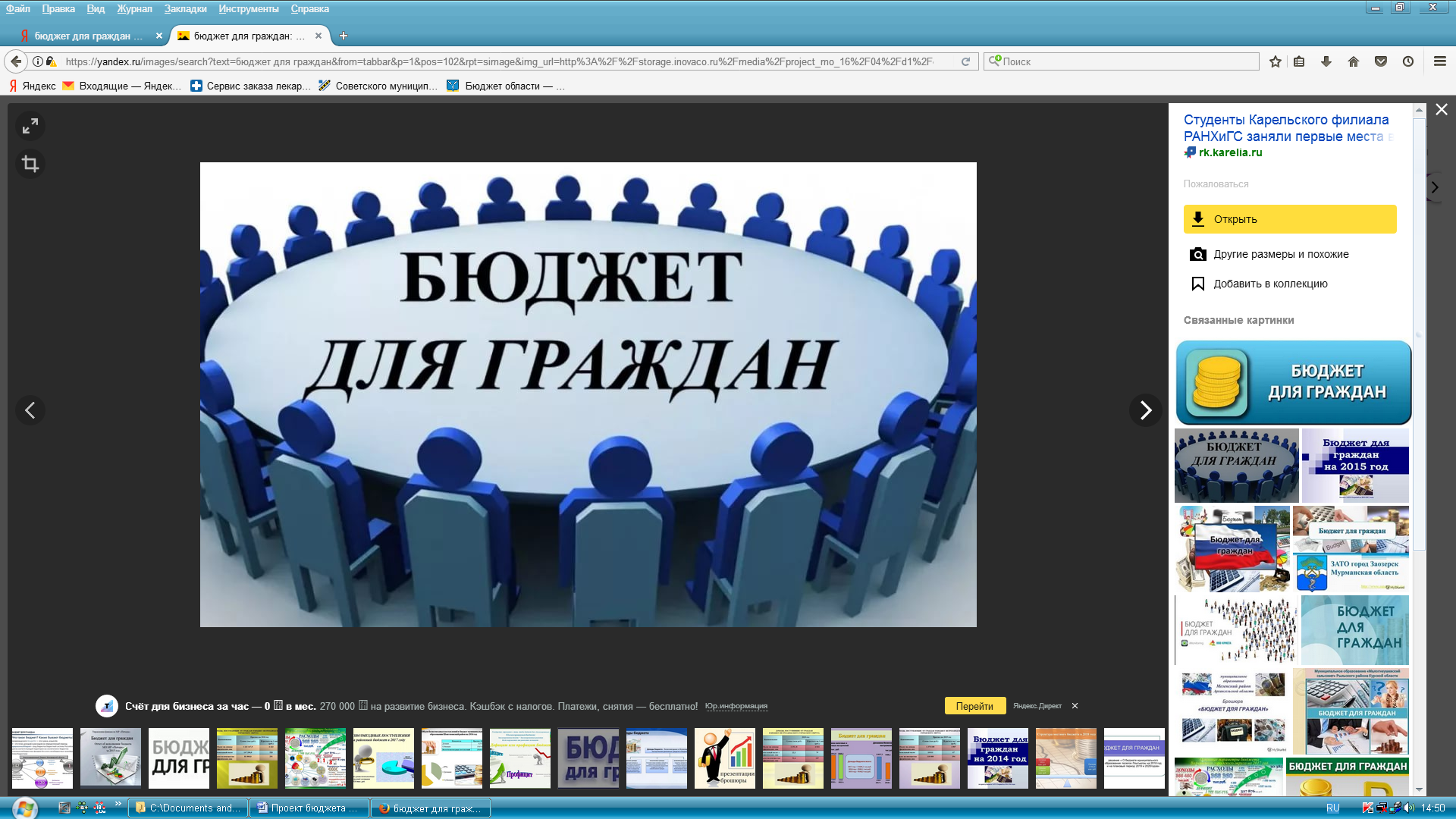 к решению Муниципального Собрания «О бюджете Советского муниципального района на 2020 год и на плановый период 2021 и 2022 годовУважаемые жители Советского муниципального района!Бюджет Советского муниципального района на 2020 год и на плановый период 2021 и 2022 годов размещен на сайте Администрации Советского муниципального района Саратовской области (www. stepnoeadm.ru)/Данная брошюра познакомит Вас с ключевыми положениями проекта основного финансового документа района. В ней представлена информация о приоритетных направлениях бюджетной политики, условиях формирования и параметрах бюджета Советского муниципального района, планируемых результатах использования бюджетных средств.Важнейшими целями бюджетной политики остаются обеспечение стабильности бюджетной системы, исполнение принятых обязательств, решение наиболее значимых для жителей социальных вопросов.Надеемся, что каждый читатель найдет на страницах брошюры полезную информацию, которая поможет сформировать целостное представление о бюджете на предстоящую трехлетку.Основные показатели прогноза социально-экономического развития Советского муниципального районаТаблица 1Основные характеристики консолидированного бюджетаТаблица 2(тыс. рублей)Основные характеристики бюджета Советского муниципального районаТаблица 3(тыс. рублей)Доходы бюджета Советского муниципального районаТаблица 4(тыс. рублей)                                           Таблица 5(тыс. рублей)                                    Дотации – межбюджетные трансферты, предоставляемые на безвозмездной и безвозвратной основе (без установления направлений и (или) условий их использования).Субсидии – межбюджетные трансферты, предоставляемые бюджетам в целях софинансирования расходных обязательств, возникающих при выполнении полномочий органов местного самоуправления (устанавливаются направления и (или) условия использования).Субвенции - межбюджетные трансферты, предоставляемые бюджетам в целях финансового обеспечения расходных обязательств, возникающих при выполнении переданных в установленном порядке полномочий органов местного самоуправления (устанавливаются направления и условия использования).Расходы бюджета Советского муниципального районаРасходная часть бюджета Советского муниципального района на 2020 год и на плановый  период  2021 и 2022 годов сформирована исходя из объемов поступлений доходов в бюджет Советского муниципального района на прогнозируемый период.При расчете проектировок  по расходам на 2020 год и на плановый  период  2021 и 2022 годов год в основу положено:- бюджетное планирование на основе расходных обязательств;- ограничение роста расходов бюджета, не обеспеченных стабильными доходными источниками бюджета;- обеспечение необходимого уровня софинансирования к средствам вышестоящих бюджетов;- повышение эффективности межбюджетных отношений;- осуществление мер, обеспечивающих экономию и оптимизацию бюджетных расходов, а также повышения эффективности расходования бюджетных средств;- реализация задач, сформулированных в указах Президента страны от 7 мая  2012 года;- дальнейшая реализация принципа формирования бюджета Советского муниципального района на основе муниципальных программ;- осуществление мер, обеспечивающих повышение качества и эффективности предоставления муниципальных услуг.На  2020 год и на плановый  период  2021 и 2022 годов, в условиях ограниченности  бюджетных ресурсов, основные приоритеты  расходов связаны с обеспечением социально-значимых направлений. В соответствии с доходами  сформирована  расходная часть на 2020 год и на плановый  период  2021 и 2022 годов:- на 2020 год расходная часть составляет  в сумме 417702,3 тыс. рублей;- на 2021 год расходная часть составляет 390324,1 тыс. рублей, в том числе условно утвержденные расходы в сумме 3133,3 тыс. рублей;- на 2022 год – 396611,0 тыс. рублей, в том числе условно утвержденные расходы в сумме 5896,0 тыс. рублей.В структуре расходов бюджета Советского  муниципального  района  на 2020 год  наибольший удельный вес занимают отрасли социальной сферы: образование, культура, социальная политика, физическая культура и спорт – 360438,9  тыс.рублей или 86,2 % от общих расходов, на 2021 год занимает в сумме 345632,8 тыс. рублей или 89,3 %, на 2022 год занимает в сумме 349790,3 тыс. рублей  или 89,5 %.Объем бюджетных ассигнований на исполнение публичных нормативных обязательств определен на 2020 год в сумме 12986,2 тыс. рублей; на 2021 год в сумме 9437,4 тыс. рублей; на 2022 год в сумме 9039,3 тыс. рублей.Объем бюджетных ассигнований муниципального дорожного фонда в 2020 году предусмотрен в сумме 15985,4 тыс. рублей; на 2021 год в сумме 7654,2 тыс. рублей; на 2022 год в сумме 7929,0 тыс. рублей.Расходы на оплату труда предусмотрены:при условии сохранения в 2020 году повышенной с 1 октября 2019 года средней заработной платы по отдельным категориям работников бюджетной сферы, установленных Указом Президента Российской Федерации от 7 мая 2012 года № 597:а) по педагогическим работникам образовательных учреждений общего образования, работникам учреждений культуры – до 28 100 рублей в месяц;б) по педагогическим работникам дошкольных образовательных учреждений – до 25 800 рублей в месяц;в) по педагогическим работникам организаций дополнительного образования детей – до 28 600 рублей в месяц;по остальным категориям работников бюджетной сферы и органов управления (за исключением категорий работников, установленных Указами):а) с учетом дополнительного повышения оплаты труда с 1 октября 2019 года на 5,0%;б) увеличения с 1 января 2020 года минимального размера оплаты труда (МРОТ) до 12 130 рублей;в) индексации на прогнозный уровень инфляции: с 1 октября 2020 года на 3,6%, с 1 октября 2021 года на 3,7%, с 1 октября 2022 года на 3,7%.Объем расходов, направляемых на оплату труда с начислениями всех категорий работников составляет:- на 2020 год 274205,9 тыс. рублей, или 65,6 % от общего объема расходов;- на 2021 год 283877,6 тыс. рублей, или 73,3 % от общего объема расходов;- на 2022 год 295412,3 тыс. рублей, или 75,6 % от общего объема расходов.В соответствии с требованиями статьи 8 Федерального закона «Об образовании в Российской Федерации» бюджету муниципального района в очередной трехлетке  предоставлена субвенция на финансовое обеспечение образовательной деятельности муниципальных общеобразовательных и дошкольных образовательных организаций в 2020 году  в общем объеме 174318,5 тыс. рублей, в 2021 и 2022 годах – 194891,5 тыс. рублей и 209069,6 тыс. рублей соответственно.Расходы по оплате договоров на приобретение коммунальных услуг производить по лимитам потребления топливно – энергетических ресурсов, утвержденным на 2020 год с учетом индекса изменения тарифов в среднем на 4,3% к уровню 2019 года, в 2021 году - в среднем на 3,6% (к 2020 году), в 2022 году – в среднем на 3,5% (к 2021 году).Объем расходов на оплату коммунальных услуг предусмотрен в полном объеме и составляет:- на 2020 год 49556,4 тыс. рублей или 11,9 % от всех расходов;- на 2021 год 37840,1 тыс. рублей или 9,8 % от всех расходов;- на 2022 год 35475,5 тыс. рублей или 9,1 % от всех расходов.В рамках реализации задачи по внедрению программного планирования расходов бюджета в проекте бюджета предусмотрено финансирование:- на 2020 год - муниципальных программ  в объеме 367925,9 тыс. рублей или 88,1 % от общих расходов;- на 2021 год - муниципальных программ  в объеме 342936,0 тыс. рублей или 88,6 % от общих расходов;- на 2022 год - муниципальных программ в объеме 346941,6 тыс. рублей или 88,8 % от общих расходов.Установить исходя из прогнозируемого уровня  инфляции (декабрь к декабрю) размер индексации с 1 октября 2020 года на 3,6 процента, с 1 октября 2021 года на 3,7 процента, с 1 октября 2022 года на 3,7 процента размеров денежного вознаграждения лицам, замещающим  муниципальные должности, и окладов месячного денежного содержания по должностям муниципальной службы района. В расходной части бюджета  предусмотрен районный фонд финансовой поддержки поселений (РФФПП):на 2020 год составляет - в сумме 13 264,5 тыс. рублей, в том числе за счет:- собственных доходов 250,0 тыс. рублей,- субвенций из областного бюджета по расчету и предоставлению дотации поселениям в сумме 1294,8 тыс. рублей, -иных межбюджетных трансфертов из бюджета муниципального района бюджетам поселений, на осуществление части полномочий по решению вопросов местного значения в соответствии с заключенными соглашениями в сумме 3274,9 тыс. рублей,- иных межбюджетных трансфертов из бюджета муниципального района бюджетам поселений на капитальный ремонт, ремонт и содержание автомобильных дорог общего пользования местного значения за счет средств областного дорожного фонда в соответствии с заключенными соглашениями в сумме 8444,8 тыс. рублей;на 2021 год составляет - в сумме 5 237,6 тыс. рублей, в том числе за счет:- собственных доходов 250,0 тыс. рублей, - субвенций из областного бюджета  по расчету и предоставлению дотации поселениям  в сумме 1333,4 тыс. рублей;- иных межбюджетных трансфертов из бюджета муниципального района бюджетам поселений, на осуществление части полномочий по решению вопросов местного значения в соответствии с заключенными соглашениями в сумме 3654,2 тыс. рублей;на 2022 год составляет - в сумме 5 560,8 тыс. рублей, в том числе за счет:- собственных доходов 250,0 тыс. рублей,- субвенций из областного бюджета  по расчету и предоставлению дотации поселениям в сумме 1381,8 тыс. рублей,- иных межбюджетных трансфертов из бюджета муниципального района бюджетам поселений, на осуществление части полномочий по решению вопросов местного значения в соответствии с заключенными соглашениями в сумме 3929,0 тыс. рублей.Формирование РФФПП осуществлялось в соответствии с Положением о межбюджетных отношениях в  Советском муниципальном районе, с учетом численности населения в поселениях, бюджетных расходов поселений.Дотацию из РФФПП, направляемую за счет субвенции из областного бюджета на 2020 год и на плановый  период  2021 и 2022 годов будут получать все муниципальные образования исходя из численности населения.      Таблица 6(тыс. рублей)* - без условно утверждаемых расходов бюджета муниципального районаРасходы бюджета Советского муниципального района по видам расходовТаблица 7(тыс. рублей)* - без условно утверждаемых расходов бюджета муниципального района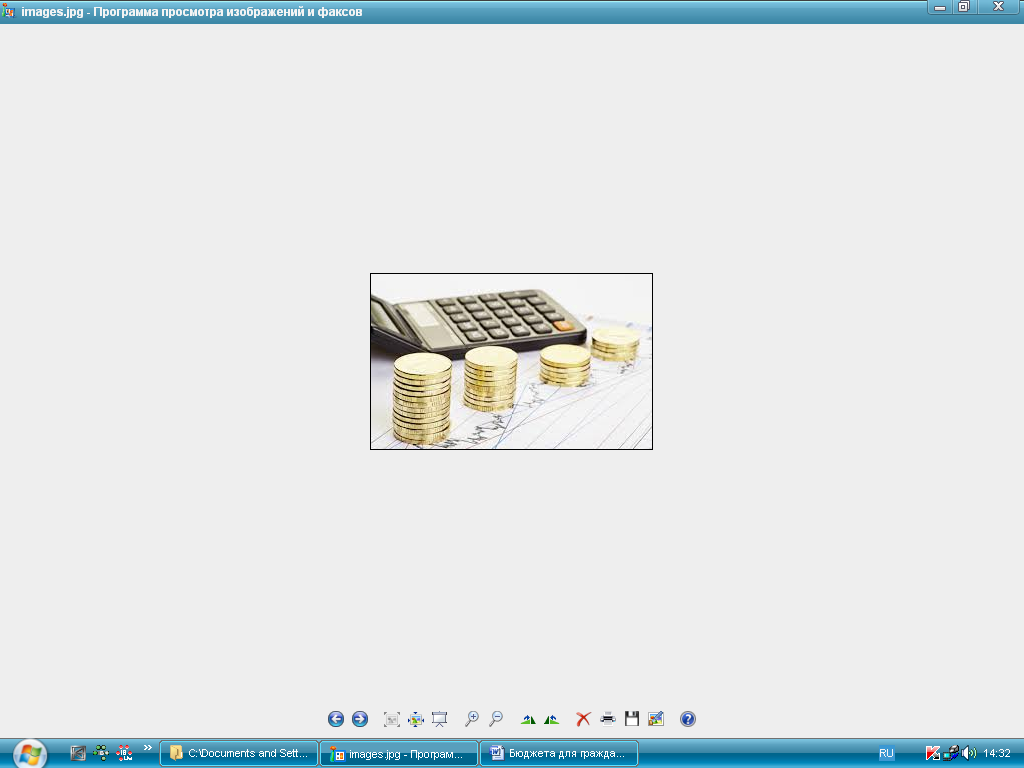 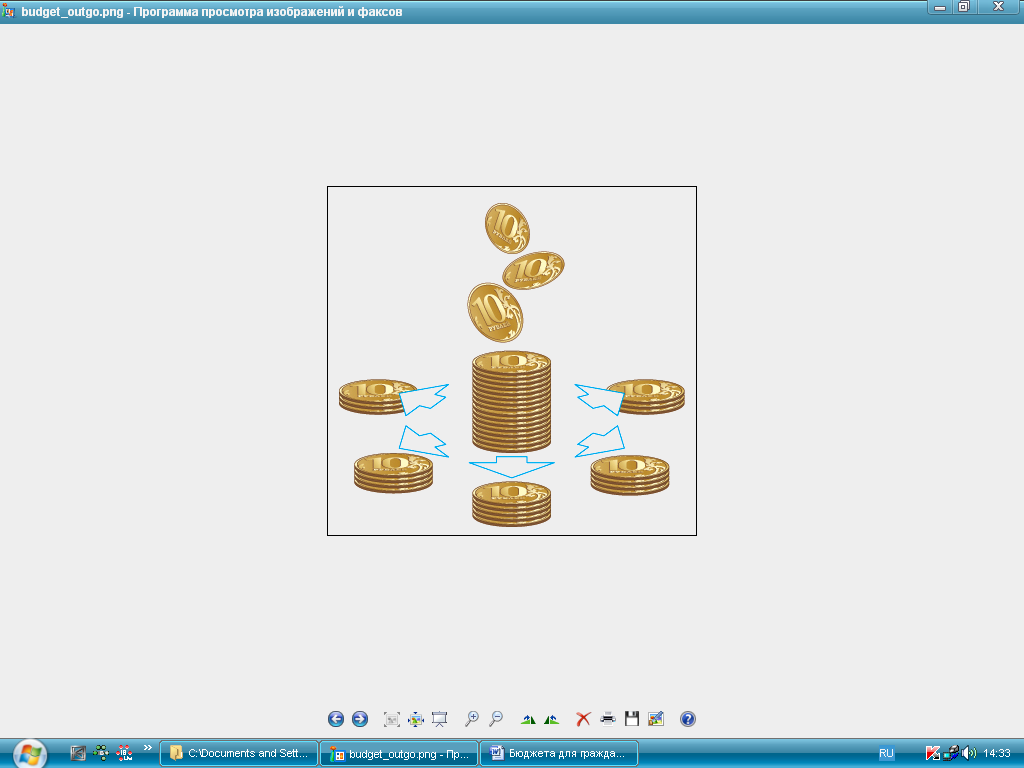 Расходы на выполнение социальных обязательств Таблица 8(тыс. рублей)Муниципальные программы Советского муниципального района Муниципальная программа «Развитие и сохранение культуры в Советском муниципальном районе на 2017-2022 годы»Цели программы: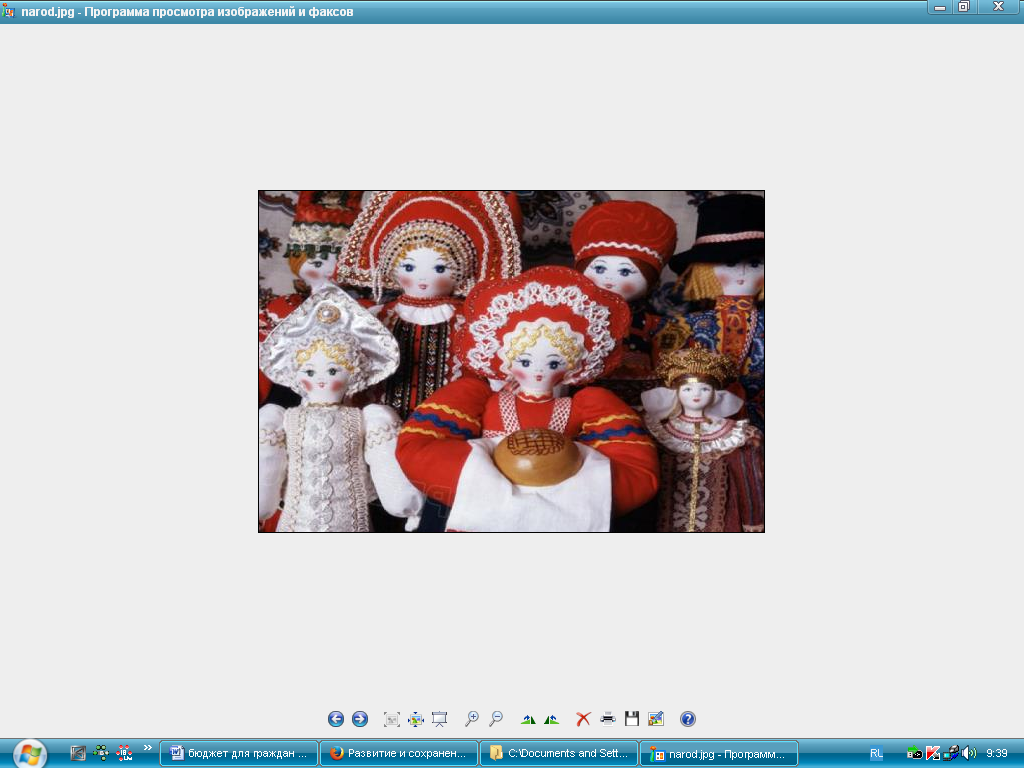 - сохранение, создание и распространение культурных ценностей;- удовлетворение интересов и запросов населения муниципального района в сфере досуга;- осуществление государственной политики в области библиотечного обслуживания населения района; - сохранение культурного наследия и необходимых условий для реализации права граждан на библиотечное обслуживание;- формирование библиотечного фонда с учетом образовательных потребностей и культурных запросов населения, обеспечение его сохранности;- содействие образованию и воспитанию населения, повышение его культурного уровня;- содействие нравственному развитию, повышению образовательного уровня, творческих способностей подрастающего поколения;- создание условий для художественного образования и эстетического воспитания обучающихся; - приобретение обучающимися знаний, умений, навыков в области выбранного вида искусств, опыта творческой деятельности;- осуществление подготовки обучающихся к получению профессионального образования в области искусств;- выявление одаренных детей в раннем возрасте.Финансирование муниципальной программы:Таблица № 9(тыс. рублей)Таблица № 10 Муниципальная программа «Развитие образования Советского муниципального района на 2017-2022 годы»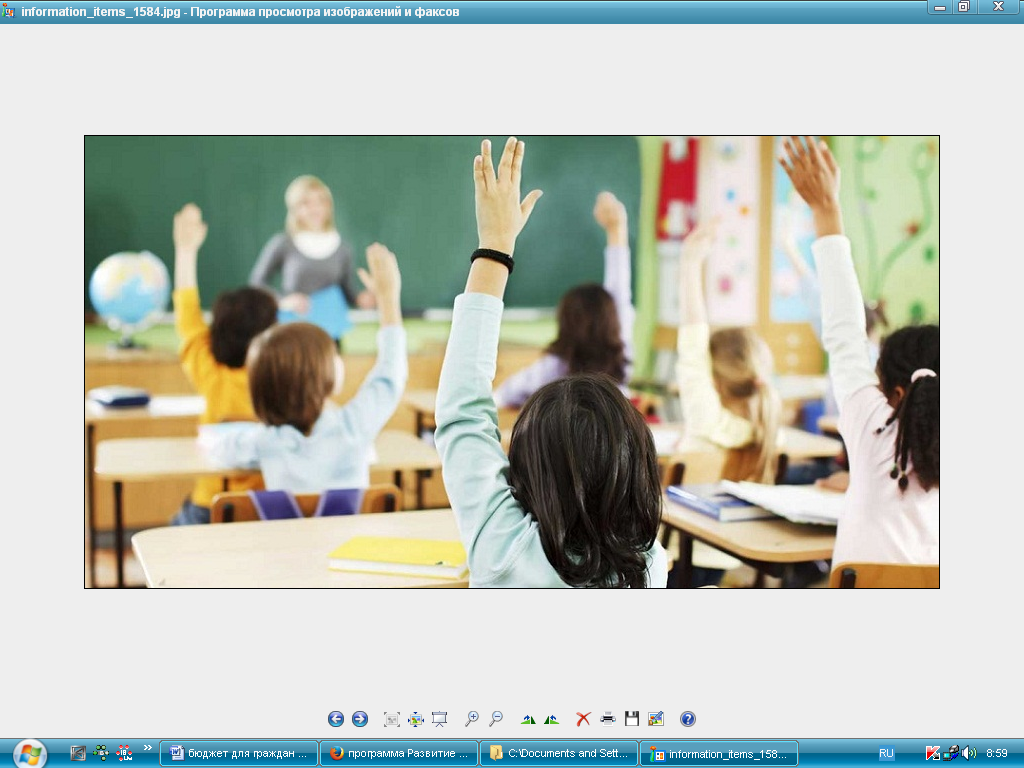 Цели программы:- обеспечение доступного качественного образования на территории Советского района в соответствии с социальным запросом населения.Задачи программы:-обеспечение гарантий получения доступного качественного образования независимо от места проживания детей; -создание безопасной здоровьесберегающей среды обучения;-создание условий для успешной социализации детей и самореализации детей и подростков;-создание условий для социальной адаптации детей с ограниченными возможностями здоровья в процессе получения образования;-создание условий для повышения профессиональной компетентности педагогических и руководящих кадров образовательных учреждений.Финансирование муниципальной программы:Таблица № 11(тыс. рублей)Таблица № 12 Ожидаемые конечные результаты реализации программы:- увеличение охвата дошкольным образованием;увеличение доли школьников, обучающихся по федеральным государственным образовательным стандартам;увеличение доли обучающихся, получающих горячее питание;повышение укомплектованности образовательных учреждений педагогическими кадрами, имеющими высшее образование; увеличение охвата детей и подростков дополнительным образованием;увеличение доли выпускников, подтвердивших по результатам ЕГЭ годовые отметки;увеличение доли школьников, подтвердивших по результатам ОГЭ годовые отметки;увеличение доли школьников с ограниченными возможностями здоровья, обучающихся по федеральным государственным образовательным стандартам;увеличение доли образовательных учреждений, в которых созданы условия для инклюзивного образования детей-инвалидов; - увеличение доли образовательных учреждений, отвечающих современным требованиям к условиям осуществления образовательного процесса;- повышение доходов педагогов учреждений дополнительного образования детей и повышение качества предоставляемых муниципальных услуг;- повышение доходов отдельных категорий работников учреждений образования и повышение качества предоставляемых муниципальных услуг;- повышение доходов некоторых категорий работников муниципальных учреждений образования, обеспечение достойного и конкурентоспособного уровня и более тесной зависимости заработанной платы работников бюджетного сектора экономики от результатов работы.Муниципальная программа «Развитие физической культуры и спорта, туризма и молодежной политики на территории Советского муниципального района на 2019 - 2022 годы»Цели программы:- создание условий, обеспечивающих возможность гражданам систематически заниматься физической культурой, спортом и повышение эффективности подготовки спортсменов;- развитие туризма в Советском муниципальном районе;- создание условий и возможностей для успешной самореализации молодежи, развитие ее потенциала в интересах Советского муниципального района.Финансирование муниципальной программы:Таблица № 13 (тыс. рублей)Подпрограмма "Развитие физической культуры и спорта на территории Советского муниципального района"Таблица № 14 Подпрограмма "Развитие молодежной политики на территории Советского муниципального района"Таблица № 15Реализация Программы позволит провести необходимую информационно-образовательную работу по формированию привлекательности имиджа здорового образа жизни среди населения, в частности среди детей, подростков и молодежи, что, в конечном счете, повлияет на экономическое и нравственное оздоровление общества.Важнейшим результатом станет увеличение численности населения, занимающегося физической культурой и спортом и ведущего здоровый образ жизни.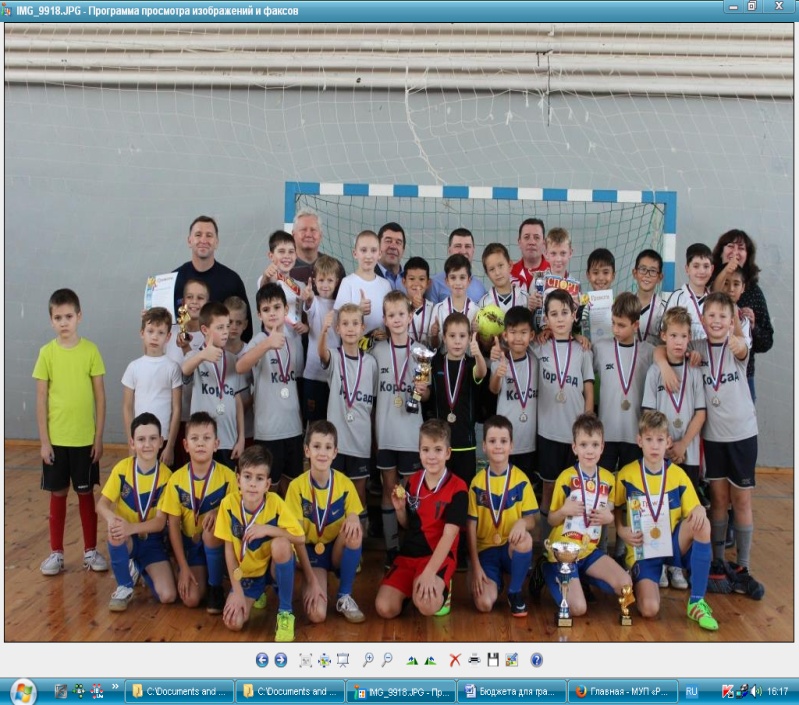 Муниципальная программа «Информатизация администрации Советского муниципального района на 2019 - 2022 годы»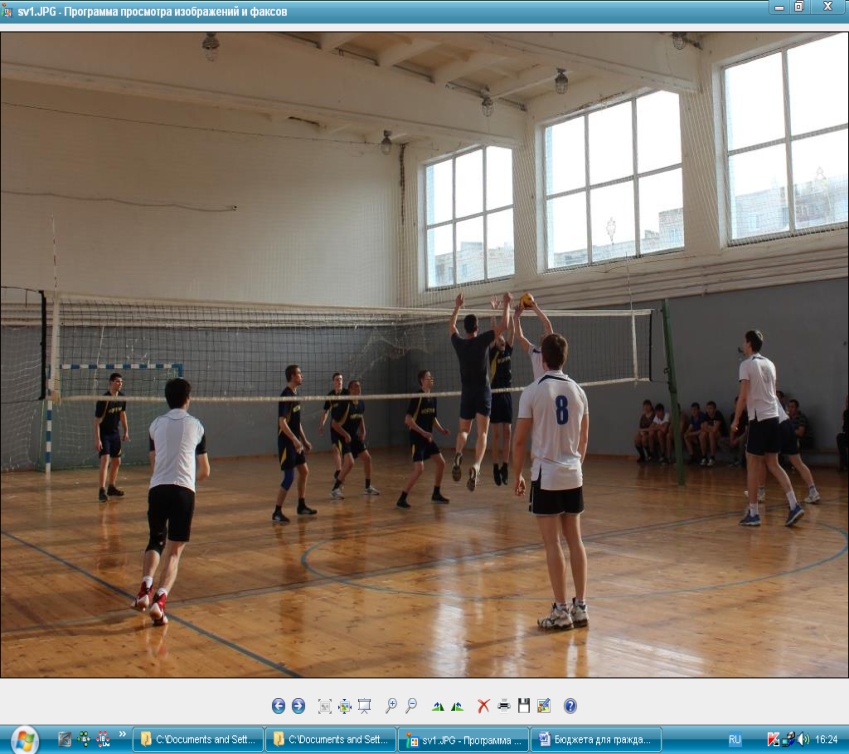 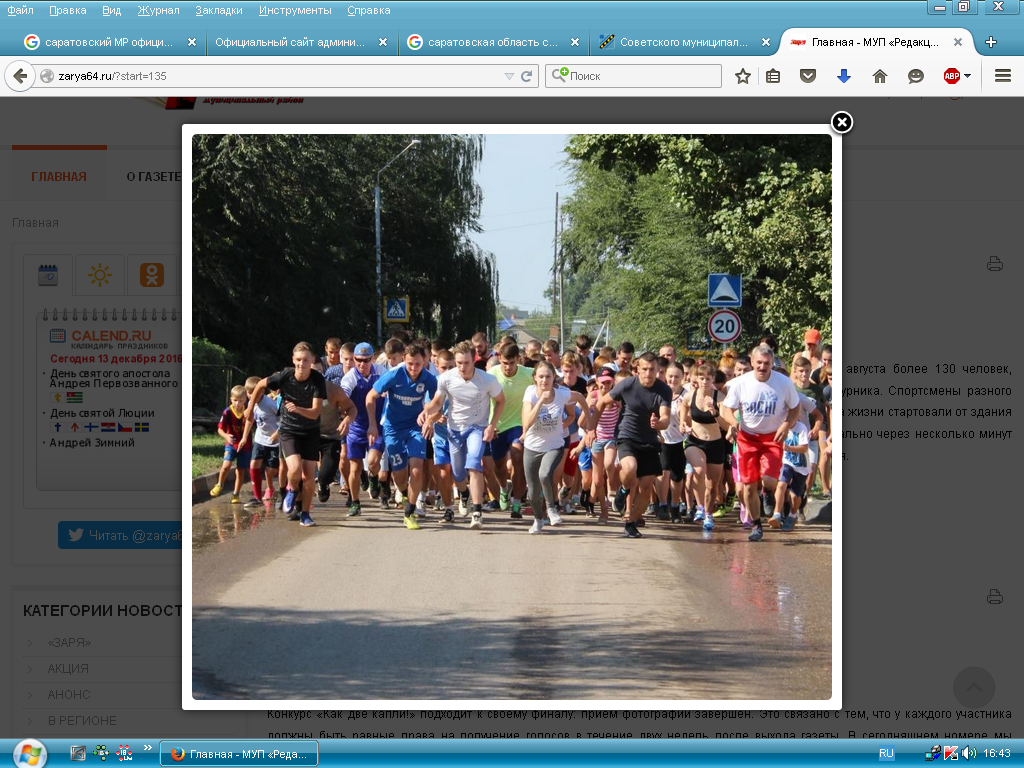 Цели программы: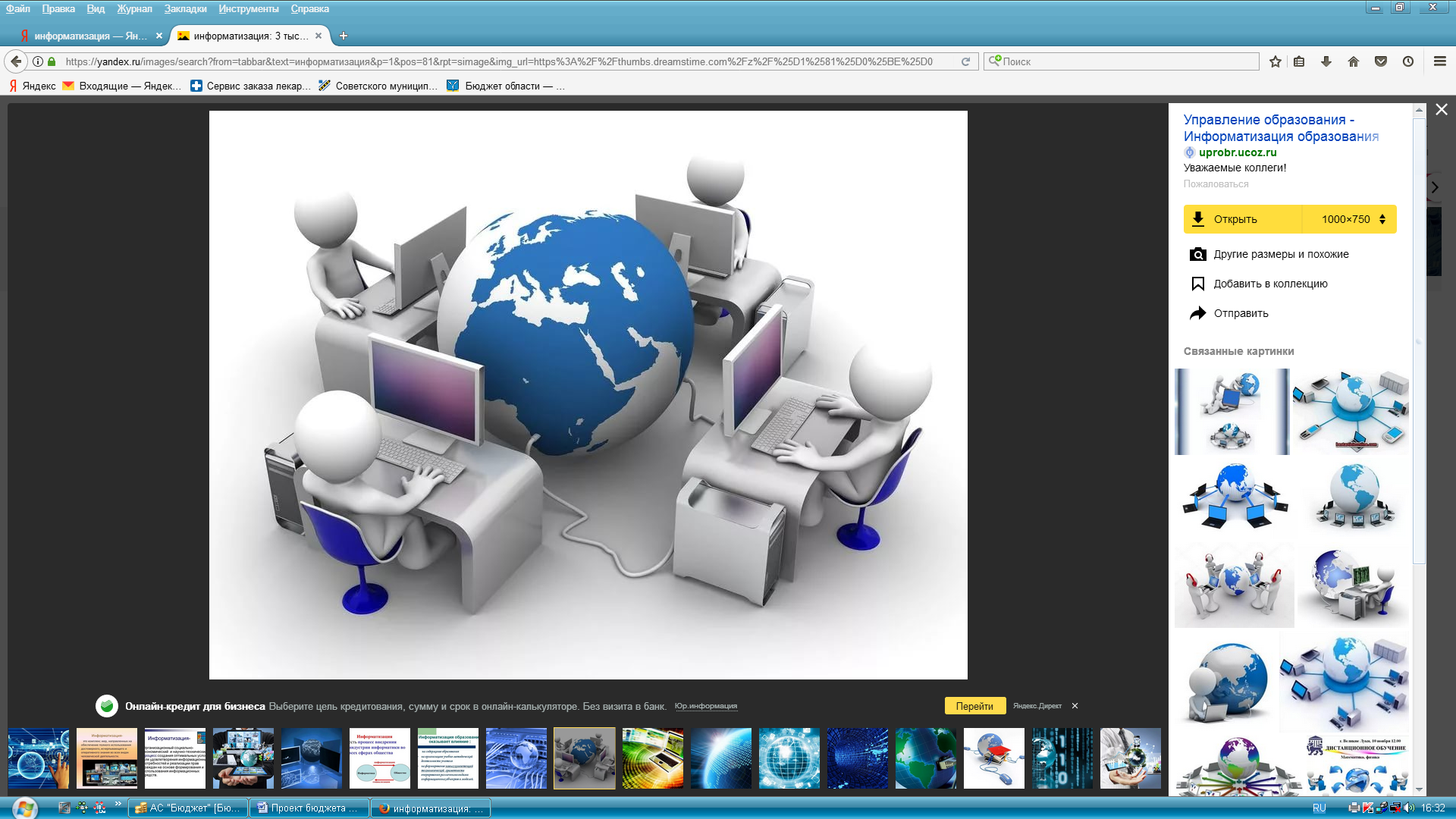 - обеспечение муниципальных служащих средствами вычислительной техники;- повышение уровня ежегодного обновления парка персональных компьютеров;- увеличение доли персональных компьютеров, подключенных к единой компьютерной сети;- увеличение персональных компьютеров, на которых используется лицензионное программное обеспечение;- обеспечение эффективного управления информационными ресурсами администрации Советского муниципального района.Финансирование муниципальной программы:Таблица № 16(тыс. рублей)Таблица № 17Ожидаемые конечные результаты реализации программы:- внедрение и использование информационных технологий, современной компьютерной техники и лицензионного программного обеспечения в администрации Советского муниципального района;- повышение эффективности муниципального управления за счет более качественного использования компьютерной техники;- повышение исполнительской дисциплины, производительности и эффективности труда работников администрации Советского муниципального района.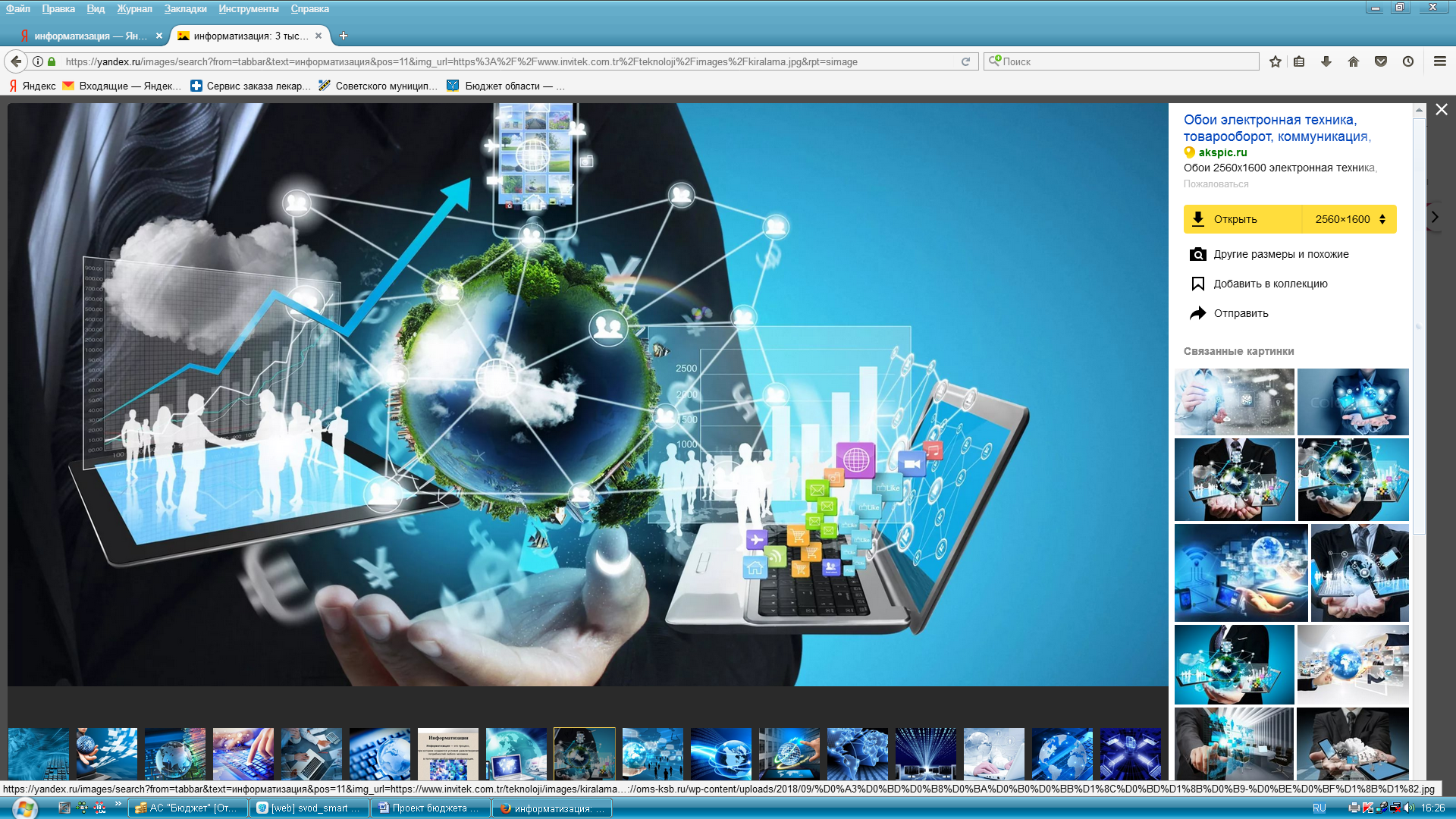 Муниципальная программа «Развитие муниципальной службы в администрации Советского муниципального района и ее органах на 2019 - 2022 годы»Цели программы:- создание условий для развития муниципальной службы в Советском муниципальном районе.Финансирование муниципальной программы:Таблица № 18 (тыс. рублей)Таблица № 19Ожидаемые конечные результаты реализации программы:- создание условий для повышения профессионального уровня муниципальных служащих;- повышение профессиональной заинтересованности муниципальных служащих в длительном прохождении муниципальной службы путем совершенствования общего психологического и мотивационного климата. Муниципальная программа «Проведение мероприятий на территории Советского муниципального района в связи с памятными событиями, знаменательными и юбилейными датами на 2017 - 2022 годы»Цели программы:- повышение ответственности и материальной заинтересованности руководителей организаций и отдельных граждан Советского муниципального района в результатах работы;- усовершенствование системы работы при проведении организационных мероприятий на территории Советского муниципального района.Финансирование муниципальной программы:Таблица № 20(тыс. рублей)Ожидаемые конечные результаты реализации программы:- организация и проведение торжественных и юбилейных мероприятий.Муниципальная программа «Повышение безопасности дорожного движения в  Советском  муниципальном  районе  на 2015 -2022 годы»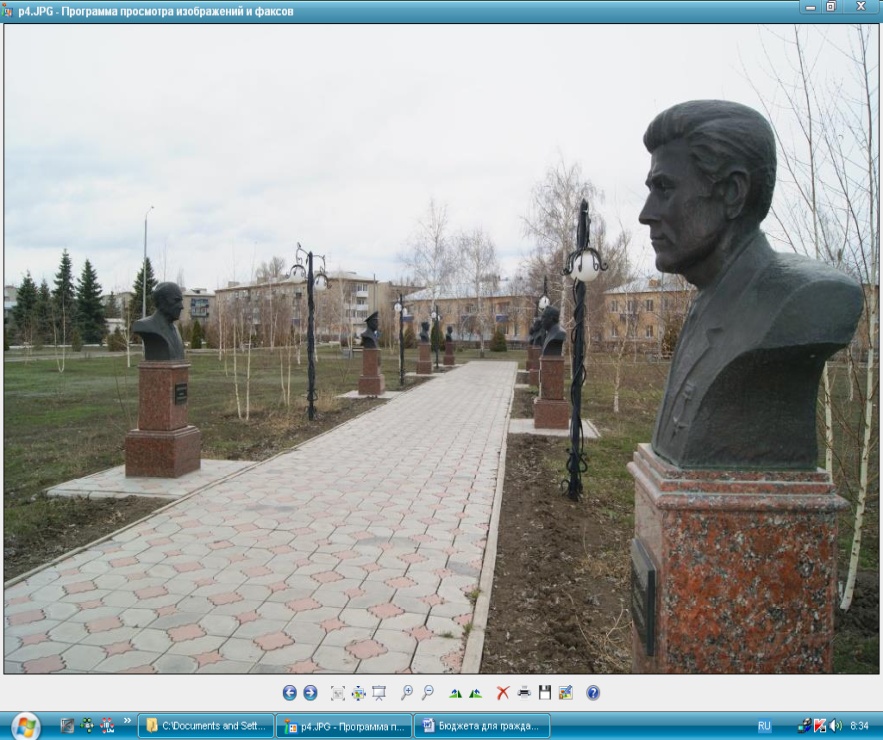 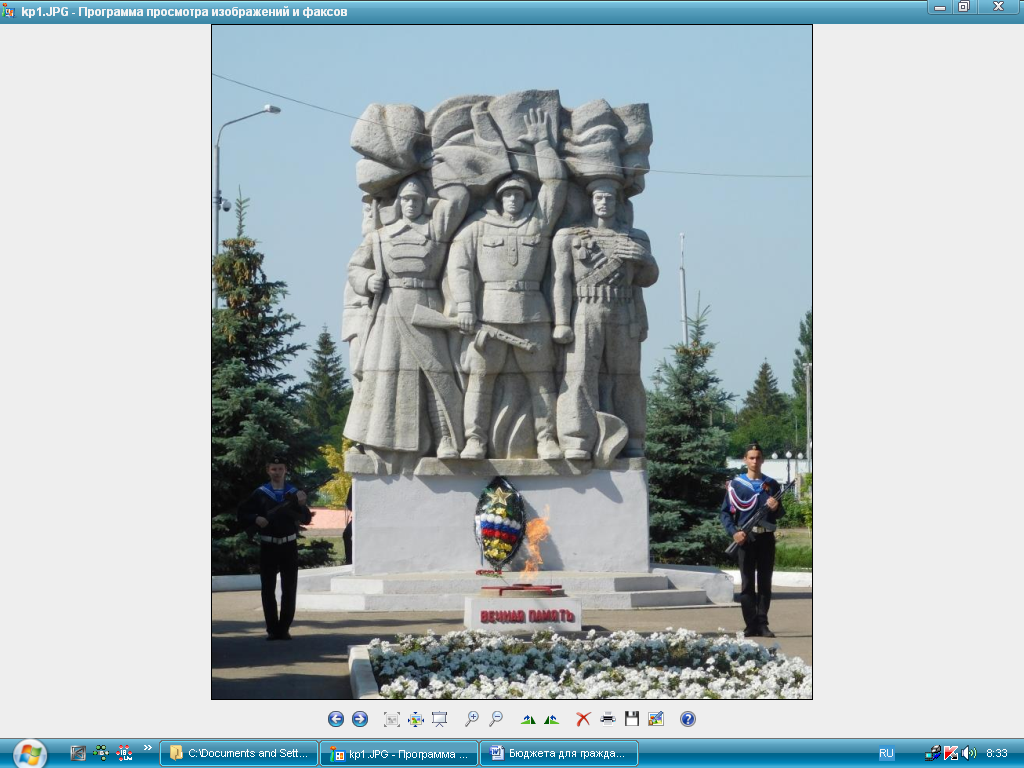 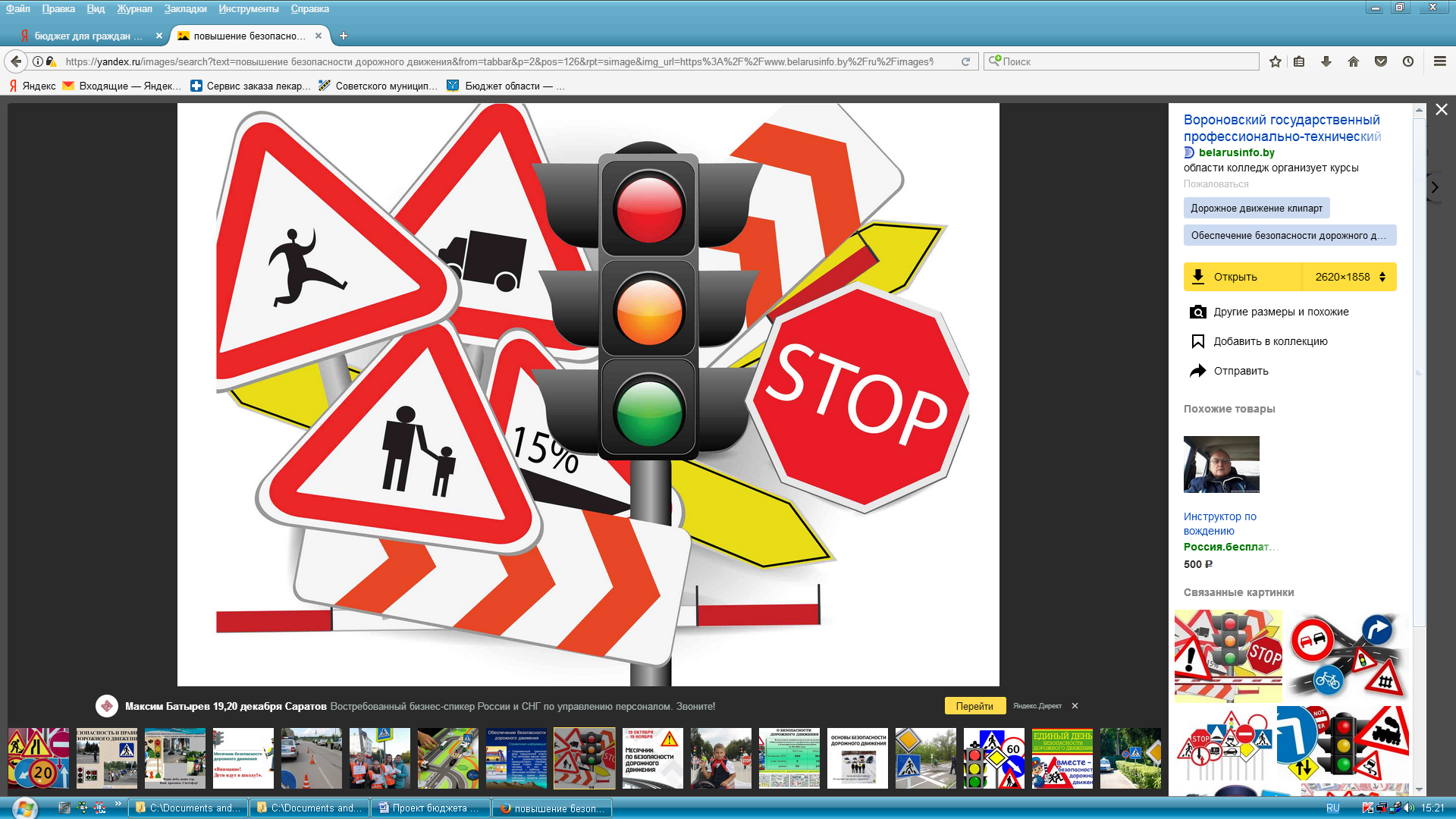 Цели и задачи программы:- сокращение количества лиц, пострадавших в результате дорожно-транспортных происшествий;- снижение рисков возникновения дорожно-транспортных происшествий по причине человеческого фактора;- повышение правового сознания участников дорожного движения и формирования у них стереотипов безопасного поведения на дорогах;- снижение рисков возникновения дорожно-транспортных происшествий, происходящих по техническим причинам;- совершенствования систем организации, управления и контроля дорожного движения.Финансирование муниципальной программы:Таблица № 21 (тыс. рублей)	Ожидаемые конечные результаты реализации программы:- создание условий, обеспечивающих безопасность движения автомобильного транспорта;- снижение ДТП и пострадавших в результате ДТП.Муниципальная программа «Территориальное планирование Советского муниципального района на  2016-2022 годы»Цели и задачи программы:- своевременная разработка документов по территориальному планированию Советского муниципального района, градостроительному регулированию развития территорий поселений Советского района и разработка на их основе правил землепользования и застройки, ведение информационного обеспечения градостроительной деятельности.Финансирование муниципальной программы:Таблица № 22 (тыс. рублей)Важнейшие целевые индикаторы и показатели:- обеспечение устойчивого развития территорий с учетом социально-экономических, территориальных, природно-климатических особенностей муниципального района, повышение благоприятных условий жизни населения.Ожидаемые конечные результаты реализации программы:- обеспечение устойчивого развития муниципального района на основе территориального планирования и градостроительного зонирования;- принятие решений о резервировании земельных участков для  реализации государственных, муниципальных нужд;- изъятие и выкуп земельных участков, иных объектов недвижимости для реализации муниципальных нужд;- выдача разрешений на строительство и реконструкцию объектов капитального строительства;- выдача разрешений на ввод в эксплуатацию объектов капитального строительства и реконструкцииМуниципальная программа «Обеспечение жильем молодых семей на 2016-2022 годы»Цели и задачи программы:- государственная поддержка в решении жилищной проблемы молодых семей, признанных в установленном порядке, нуждающимися в улучшении жилищных условий.Финансирование муниципальной программы:Таблица № 23 (тыс. рублей)Важнейшие целевые индикаторы и показатели:- количество молодых семей, получивших свидетельство о праве на получение социальной выплаты на приобретение (строительстве) жилого помещения..Ожидаемые конечные результаты реализации программы:- обеспечение жилыми помещениями 124 семьи;- снижение социальной напряженности в обществе;- создание условий для улучшения демографической ситуации в районе.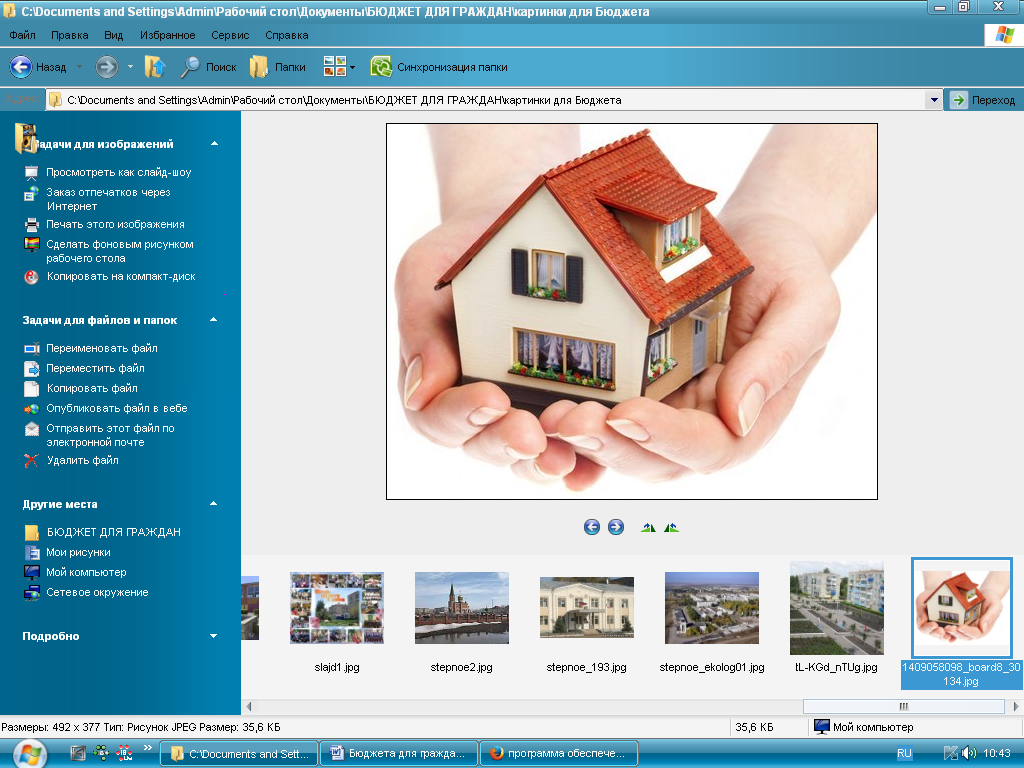 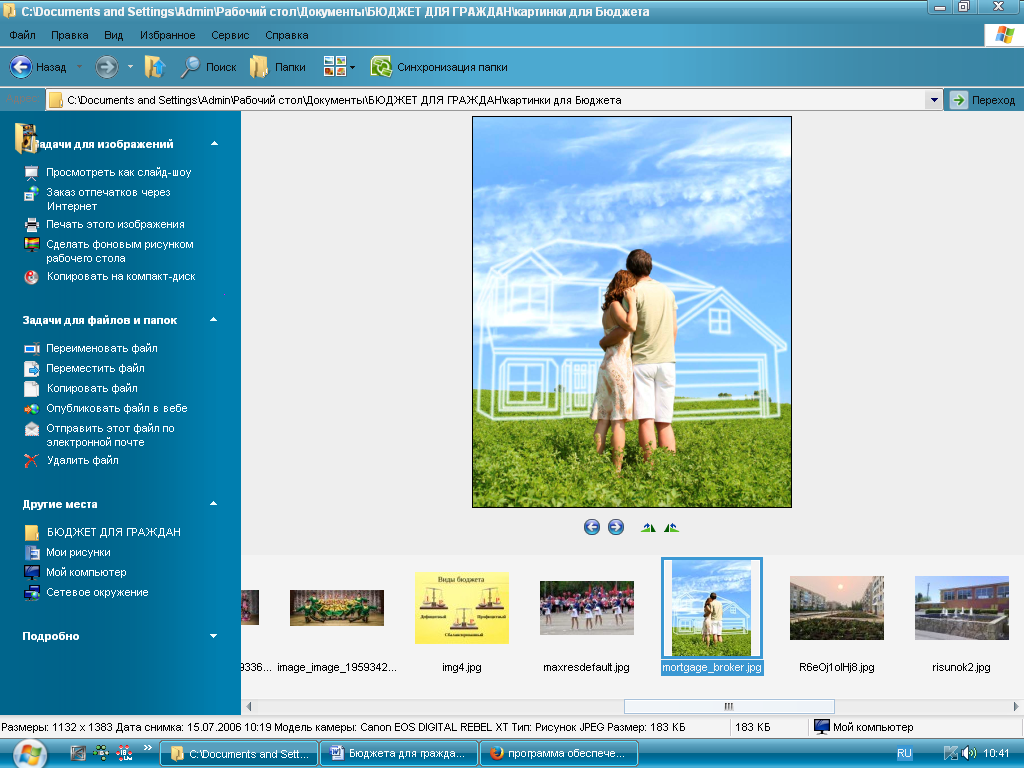 Муниципальная программа «Обеспечение деятельности муниципальных автономных учреждений Советского муниципального района на 2019-2022 годы»Цели программы:- создание условий для развития физической культуры и спорта на  территории Советского муниципального района, укрепление здоровья населения путем развития инфраструктуры спорта (включая спорт высших достижений) и приобщение различных слоев общества к регулярным занятиям физической культурой и спортом.Финансирование муниципальной программы:Таблица № 24(тыс. рублей)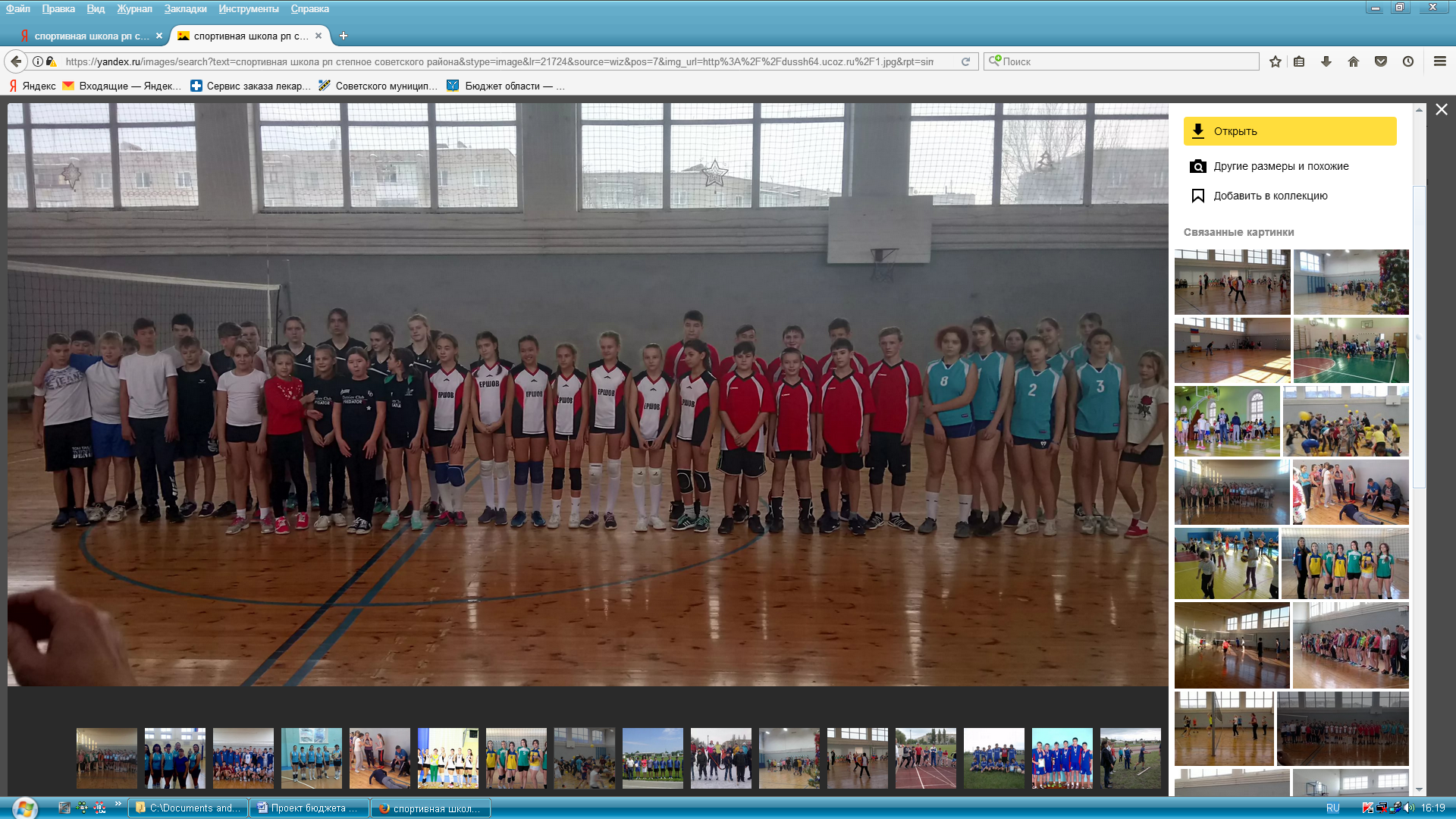 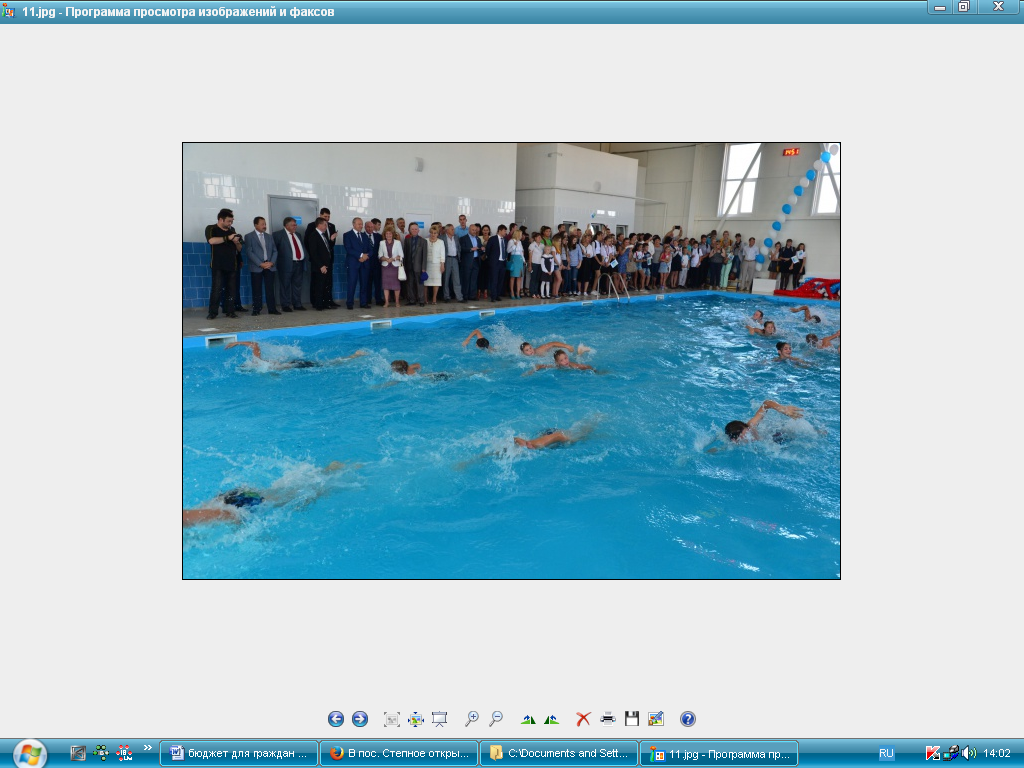 Муниципальная программа «Энергосбережение и повышение энергетической эффективности в образовательных учреждениях Советского муниципального района на период до 2022 года»Цели программы:- стимулирование энергосбережения и повышение энергетической эффективности в образовательных учреждений на 30%. Финансирование муниципальной программы:Таблица № 25(тыс. рублей)Муниципальная программа «Энергосбережение и повышение энергетической эффективности в муниципальных учреждениях культуры на период до 2022 года»Цели программы:- стимулирование энергосбережения и повышение энергетической эффективности в образовательных учреждений на 30%. Финансирование муниципальной программы:Таблица № 26(тыс. рублей)Муниципальная программа «Содействие занятости населения Советского муниципального района на 2018 - 2022 годы»Цели программы:- снижение социальной напряженности на рынке труда;- формирование благоприятных условий для занятости молодежи (несовершеннолетних граждан в возрасте от 14 до 18 лет). Финансирование муниципальной программы:Таблица №  27(тыс. рублей)Ожидаемые конечные результаты реализации подпрограммы:- оказать помощь в трудоустройстве в свободное от учебы и каникулярное время;- создать условия для трудоустройства отдельной социально-демографической группы населения – несовершеннолетних граждан;- отвлечь подростков в период трудоустройства от совершения правонарушений.Муниципальная программа «Обеспечение безопасности жизнедеятельности населения Советского муниципального района на 2016-2022 г.г.»Цели и задачи программы:- обеспечение сохранности жизни, здоровья граждан и их имущества;- повышение уровня обеспечения безопасности жизнедеятельности населения Советского муниципального района;- профилактика правонарушений и преступлений, в том числе террористического и экстремистского характера;- повышение эффективности системы пожарной безопасности;- совершенствование системы мер предупреждения и ликвидации последствий чрезвычайных ситуаций в границах Советского муниципального района. Финансирование муниципальной программы:Таблица №  28(тыс. рублей)Муниципальная программа «Развитие жилищно-коммунальной инфраструктуры Советского муниципального района Саратовской области на 2019-2028 годы»Цели программы:- обеспечение инженерной инфраструктурой земельных участков, предоставляемых многодетным семьям;- стимулировании энергосбережения и повышение энергетической эффективности.Финансирование муниципальной программы:Таблица №  29(тыс. рублей)Муниципальная программа «Реализация мероприятий по повышению уровня оплаты труда некоторых категорий работников МКУ "АХО органов местного самоуправления Советского муниципального района на 2019-2022 годы»Цели программы:- усиление материальной заинтересованности работников в повышении эффективности труда, улучшения качества оказываемых услуг.Финансирование муниципальной программы:Таблица № 32(тыс. рублей)Ожидаемые конечные результаты реализации программы:- существенное повышение доходов некоторых категорий работников, обеспечение достойного и конкурентоспособного уровня и более тесной зависимости заработной платы работников бюджетного сектора экономики от результатов работы;- повышение качества оказываемых услуг.Сведения о социально-значимых проектахПланируемый уровень долговой нагрузки на бюджет Советского муниципального районаОсновными мероприятиями долговой политики Советского муниципального района являются:- осуществление мониторинга соответствия параметров муниципального долга муниципального района ограничениями, установленным Бюджетным кодексом Российской Федерации;- привлечение бюджетных кредитов как наиболее выгодных с точки зрения долговой нагрузки на бюджет с целью покрытия временных кассовых разрывов, возникающих при исполнении бюджета муниципального района;- направление части доходов, полученных при исполнении бюджета района сверх утвержденного решением о бюджете общего объема доходов, на замещение муниципальных заимствований и/или погашение муниципального долга.Таблица № 33(тыс. рублей)Контактная информацияИнформационный ресурс «Бюджет для граждан» подготовлен на основании решения Муниципального Собрания Советского муниципального района Саратовской области «О бюджете муниципального района на 2020 год и плановый период 2021 и 2022 годов»Вопросы, отзывы и предложения по бюджетной тематике в электронном виде можно направить через интернет-приемную администрации СМР - http://stepnoeadm.ru/feedback/ПоказателиОтчет
2018 годаОценка
 2019 годаПрогноз
на 2020 годПрогноз
 на 2021год Прогноз
на 2022 годОбъем отгруженных товаров собственного производства, выполненных работ и услуг собственными силами (по полному кругу предприятий), тыс.руб. 887011,49573449652641036990,91114430,8Продукция сельского хозяйства, млн.руб. 2830,22980318034003620Среднесписочная численность работающих в экономике , чел 40164280428042804280Фонд начисленной заработной платы работающих в экономике, тыс.руб. 1195348,21324880140338515016201606740Среднемесячная заработная плата всего:, руб. 24803.92579627324.529237.131283.9Оборот розничной торговли, тыс.руб. 20456092307470244038026002202773130Оборот общественного питания 6062364860686007309077950Денежные доходы населения - всего53446995595900590356561307106542430Среднемесячные денежные доходы на душу населения, рублей 1725518066190591979321122темп роста среднемесячных денежных доходов на душу населения108105105104107численность населения (среднегодовая)2581225812258122581225812Численность детей до 18 лет, человек51775159515351265085Показатели2020 год2021 год2022 годПоказателипрогнозпрогнозпрогноз1234ДОХОДЫ488082,7442711,1453669,2в том числе:Налоговые и неналоговые доходы162122,2153474,6155504,4Безвозмездные поступления325960,5289236,5298164,8РАСХОДЫ492682,7446411,1453669,2ДЕФИЦИТ (-)/ПРОФИЦИТ (+)-4600,0-3700,00,0Показатели2020 год2021 год2022 годПоказателипрогнозпрогнозпрогноз1234ДОХОДЫ413102,3386624,1396611,0в том числе:Налоговые и неналоговые доходы96232,687073,088321,0Безвозмездные поступления316869,7299551,1308290,0в том числе:дотации53720,837659,335498,5субсидии54759,428550,032521,1субвенции191583,0211075,8225420,4иные межбюджетные трансферты16806,522266,014850,0РАСХОДЫ417702,3390324,1396611,0ДЕФИЦИТ (-)/ПРОФИЦИТ (+)-4600,0-3700,00,0Наименование доходного источника2018 год отчет2019 год оценка2020 год2021 год2022 годНаименование доходного источника2018 год отчет2019 год оценкапрогнозпрогнозпрогноз1Налоговые и неналоговые доходы, всего85447,681281,796232,687073,088321,0в том числе:Налог на доходы физических лиц58665,052222,057891,957891,957891,9Акцизы по подакцизным товарам (продукции), производимым, на территории Российской Федерации7230,57454,37540,67792,28378,3Единый налог на вмененный доход5417,35631,05200,05200,05200,0Единый сельскохозяйственный налог3826,26500,06414,86735,67072,3Государственная пошлина2605,32639,03132,03367,03668,2Налог, взимаемый в связи с применением патентной системы налогообложения23,130,030,030,037,0Доходы от использования муниципального имущества3750,73270,03650,03650,03650,0Платежи при пользовании природными ресурсами429,2300,0420,0438,0450,0Доходы от оказания платных услуг (работ) и компенсации затрат государства1,0173,0Доходы от продажи материальных и нематериальных активов469,6852,011413,31413,31413,3Штрафы2476,12764,0540,0555,0560,0Прочие неналоговые доходы553,6-553,6Наименование доходного источника2018 год отчет2019 год оценка2020 год2021 год2022 годНаименование доходного источника2018 год отчет2019 год оценкапрогнозпрогнозпрогноз1Безвозмездные поступления, всего333407,4299897,8316869,7299551,1308290,0в том числе:Дотации41395,452361,053720,837659,335498,5Субсидии91925,237877,254759,428550,032521,1Субвенции180052,1176910,7191583,0211075,8225420,4Иные межбюджетные трансферты19505,431068,916806,522266,014850,0Прочие безвозмездные поступления1680,01680,0Возврат остатков-1050,7КодНаименование доходного источника2018 год отчет2019 год оценка ПрогнозПрогнозПрогнозКодНаименование доходного источника2018 год отчет2019 год оценка 2020 год2021* год2022* год1234567РАСХОДЫ0100Общегосударственные вопросы48 183,244 468,337 474,231 854,730 905,30102Функционирование высшего должностного лица субъекта Российской Федерации и муниципального образования1 569,21 445,01 160,0888,0888,00103Функционирование законодательных (представительных) органов государственной власти и представительных органов муниципальных образований1647,41 624,51 498,01 321,01 321,00104Функционирование Правительства Российской Федерации, высших исполнительных органов государственной власти субъектов Российской Федерации, местных администраций19 130,818 845,014 717,512 542,611 601,40105Судебная система40,73,80,00,00,00106Обеспечение деятельности финансовых, налоговых и таможенных органов и органов финансового (финансово-бюджетного) надзора4 971,64 840,04 800,03 430,03 480,60111Резервные фонды0,00,010,010,010,00113Другие общегосударственные вопросы20823,517 710,015 288,713 663,113 604,30400Национальная экономика10 641,812 861,917 435,68 102,98 377,70402Топливно - энергетический комплекс0,00,0100,0125,0125,00405Сельское хозяйство и рыболовство178,548,748,748,748,70409Дорожное хозяйство (дорожные фонды)9 079,68 200,015 985,47 654,27 929,00412Другие вопросы в области национальной экономики1383,74 613,21 301,5275,0275,00500Жилищно-коммунальное хозяйство0,00,0786,50,00,00503Благоустройство0,00,0786,50,00,00700Образование279 491,5263 123,0290 210,3288 841,1298 857,50701Дошкольное образование81 834,074 157,677 632,575 996,975 412,10702Общее образование166 442,2163 600,0189 826,9191 847,1204 297,90703Дополнительное образование детей17 804,313 491,413 519,411 441,210 076,40707Молодежная политика1 020,41 070,41 200,01 300,01 400,00709Другие вопросы в области образования12 390,610 803,68 031,58 255,97 671,10800Культура, кинематография48 469,339 714,142 073,735 892,030 375,60801Культура38 007,630 300,033 489,425 576,221 281,80804Другие вопросы в области культуры, кинематографии10 461,79 414,18 584,310 315,89 093,81000Социальная политика9 836,59 952,013 047,29 496,09 599,01001Пенсионное обеспечение925,9875,0505,0505,0505,01003Социальное обеспечение населения5 719,53 812,13 166,63 268,83 371,81004Охрана семьи и детства3 191,15 264,99 375,65 722,25 722,21100Физическая культура и спорт14 249,014 162,615 107,711 403,710 958,21101Массовый спорт14 249,014 162,615 107,711 403,710 958,21300Обслуживание государственного долга27,622,922,317,39,91301Обслуживание государственного внутреннего и муниципального долга27,622,922,317,39,91400Межбюджетные трансферты общего характера бюджетам муниципальных образований3 048,61 494,81 544,81 583,41 631,81401Дотации на выравнивание бюджетной обеспеченности субъектов Российской Федерации и муниципальных образований1 396,61 494,81 544,81583,41631,81403Прочие межбюджетные трансферты общего характера1 652,0---Расходы всего:413 947,5385 799,6417 702,3387 191,1390 715,0Наименование расходов2020 год 2021*год 2022* год Наименование расходовпрогнозпрогнозпрогноз1234Расходы на выплаты персоналу в целях обеспечения выполнения функций государственными (муниципальными) органами, казенными учреждениями, органами государственными внебюджетными фондами43226,141526,438849,3Закупка товаров, работ и услуг для государственных (муниципальных) нужд16709,912879,512797,9Социальное обеспечение и иные выплаты населению12986,29437,49539,3Межбюджетные трансферты13525,75237,65560,8Предоставление субсидий бюджетным, автономным учреждениям и иным некоммерческим организациям330745,1317531,9323393,2Обслуживание государственного (муниципального) долга22,317,39,9Иные бюджетные ассигнования487,0561,0564,6Расходы всего:417702,3387191,1390715,0Показатель2020 год2021 год2022 годПоказательпрогнозпрогнозпрогноз1234Социальное обеспечение вдовам героев соц. труда	24,024,024,0Предоставление гражданам субсидий на оплату жилого помещения и коммунальных услуг 2811,22912,43014,3Компенсация родительской платы за присмотр и уход за детьми в образовательных организациях 5137,05137,05137,0Ежемесячные денежные выплаты по оплате жилых помещений и коммунальных услуг отдельным категориям граждан, проживающих и работающих в сельской местности (медицинским работникам, в том числе пенсионерам) 300,0300,0300,0Ежемесячные доплаты к трудовой пенсии лицам, замещавшим должности муниципальной службы 500,0500,0500,0Социальные выплаты молодым семьям  на приобретение жилого помещения и строительство индивидуального жилого дома 4214,0564,0564,0Всего:12986,29437,49539,3Развитие и сохранение культуры в Советском муниципальном районе на 2017-2022 годыРазвитие образования Советского муниципального района на 2017-2022 годыРазвитие физической культуры и спорта, туризма и молодежной политики на территории Советского муниципального района на 2019 - 2022 годыИнформатизация администрации Советского муниципального района на 2019 - 2022 годыРазвитие муниципальной службы в администрации Советского муниципального района и ее органах на 2019 - 2022 годыПроведение мероприятий на территории Советского муниципального района в связи с памятными событиями, знаменательными и юбилейными датами на 2017 - 2022 годыПовышение безопасности дорожного движения в  Советском  муниципальном  районе  на 2015 -2022 годыТерриториальное планирование Советского муниципального района на  2016-2022 годыОбеспечение жильем молодых семей на 2016-2022 годыОбеспечение деятельности муниципальных автономных учреждений Советского муниципального района на 2019-2022 годыЭнергосбережение и повышение энергетической эффективности в образовательных учреждениях Советского муниципального района на период до 2022 годаЭнергосбережение и повышение энергетической эффективности в муниципальных учреждениях культуры на период до 2022 годаСодействие занятости населения Советского муниципального района на 2018 - 2022 годыОбеспечение безопасности жизнедеятельности населения Советского муниципального района на 2016-2022 г.г.Развитие жилищно-коммунальной инфраструктуры Советского муниципального района Саратовской области на 2019-2028 годы.Реализация мероприятий по повышению уровня оплаты труда некоторых категорий работников МКУ "АХО органов местного самоуправления Советского муниципального района на 2019-2022 годыНаименование подпрограмм2018 год отчет2019 год оценка2020 год2021 год2022 годНаименование подпрограмм2018 год отчет2019 год оценкапрогнозпрогнозпрогнозРеализация дополнительных общеобразовательных программ9992,48592,19322,47286,95519,0Библиотечное обслуживание населения8982,69550,39834,17960,16559,8Организация культурно-досуговой деятельности25789,027484,023647,714616,114721,9Обеспечение по предоставлению услуг прочих учреждений (централизованная бухгалтерия, хозяйственный персонал)2428,81768,67757,49456,08294,1Всего47192,947395,050561,639319,135094,8Наименование целевого показателя2017 год2018 год2019год 2020год 2021 год2022 годувеличение количества культурно-досуговых мероприятий, ед.419542054206420742084209увеличение количества населения, участвующего в культурно-досуговых мероприятиях, чел.254965254965254970254971254972254973увеличение количества клубных формирований, ед.151152153153154154увеличение количества участников клубных формирований, чел.367036503655367036753680увеличение кинопоказов, ед.220222500510515520увеличение количества посетителей кинопоказов, чел.355036006800685068706875увеличение книжного фонда, ед.183815183865183915183915183915183915увеличение количества читателей, чел.160551606216063160641606516066увеличение книговыдачи, ед.310390358960358961358962358963358964увеличение посещаемости, чел.181900211437211438211439211440211441Увеличение контингента обучающихся в ДШИ, чел.314315316317318319Повышение оплаты труда педагогов учреждения дополнительного образования детей , %95100100100100100Повышение оплаты труда работников учреждений культуры,%90100100100100100Наименование подпрограмм2018 год отчет2019 год оценка2020 год2021 год2022 годНаименование подпрограмм2018 год отчет2019 год оценкапрогнозпрогнозпрогнозРазвитие системы дошкольного образования75282,275004,575339,172370,473993,7Развитие системы общего образования153247,1188967,2187083,9188224,3202883,1Развитие системы дополнительного образования6720,65129,54147,04154,44557,4Обеспечение услуг в сфере образования305,9118,87177,07369,56751,9Организация отдыха, оздоровления и занятости детей и подростков в Советском районе1020,41070,41200,01300,01400,0Всего235555,8270290,4274947,0273418,6289586,1Цели и задачиПеречень целевых показателей,индикаторовФактическое значение на момент разработки программыЦелевое значение на момент окончания программыЦели и задачиПеречень целевых показателей,индикаторовФактическое значение на момент разработки программыЦелевое значение на момент окончания программыЗадача: обеспечение гарантий получения доступного качественного образования независимо от места проживания детейувеличение охвата дошкольным образованием92,5%97%Задача: обеспечение гарантий получения доступного качественного образования независимо от места проживания детей увеличение охвата детей и подростков дополнительным образованием 48%75%Задача: обеспечение гарантий получения доступного качественного образования независимо от места проживания детейувеличение доли выпускников, подтвердивших по результатам ЕГЭ годовые отметки до 100%98%100%Задача: создание безопасной здоровьесберегающей среды обученияувеличение доли учреждений, отвечающих современным требованиям к условиям осуществления образовательного процесса 68% 75%Задача: создание условий для успешной социализации и самореализации подростковувеличение доли школьников, обучающихся по ФГОС77,6% 96,5%Задача: создание условий для социальной адаптации детей с ограниченными возможностями здоровья увеличение доли школьников с ограниченными возможностями здоровья, обучающихся по ФГОС 6,5%9,6%;Задача: создание условий для повышения профессиональной компетентности педагогических и руководящих кадров образовательных учрежденийувеличение доли укомплектованности образовательных учреждений педагогическими кадрами, имеющими высшее образование 66%74%Задача: создание условий для повышения профессиональной компетентности педагогических и руководящих кадров образовательных учрежденийповышение доходов педагогов учреждений дополнительного образования детей и повышение качества предоставляемых муниципальных услуг--Задача: обеспечение безопасного отдыха, оздоровления и занятости учащихся стабильный показатель охвата учащихся отдыхом, оздоровлением и занятостью100%100%Наименование подпрограмм2019 год оценка2020 год2021 год2022 годНаименование подпрограмм2019 год оценкапрогнозпрогнозпрогнозРазвитие физической культуры и спорта на территории Советского муниципального района1230,050,050,050,0Развитие молодежной политики на территории Советского муниципального района50,030,030,030,0Всего1280,080,080,080,0Наименование целевого показателя2019 год оценка2020 год2021 год2022 годНаименование целевого показателя2019 год оценкапрогнозпрогнозпрогнозПоказатель 1. Увеличение численности населения района, систематически занимающегося физической культурой и спортом, чел.50505050Показатель 2. Ежегодное проведение физкультурно-массовых мероприятий с охватом населения района, чел.500500500500Показатель 3. Увеличение численности занимающихся в секциях и спортивных школах, чел.20202020Показатель 4. Увеличение численности принявших участие в сдаче Всероссийских норм ГТО, чел.62505050Наименование целевого показателя2019 год оценка2020 год2021 год2022 годНаименование целевого показателя2019 год оценкапрогнозпрогнозпрогнозПоказатель 1. Увеличение доли способной, инициативной и талантливой молодежи, %1111Показатель 2. Издание информационных, профилактических буклетов, плакатов, шт.5050100150Показатель 3. Увеличение доли молодежных и детских общественных объединений, %1111Показатель 4. Увеличение числа молодых людей-членов молодежных и детских общественных объединений, %1111Показатель 5. Увеличение количества проведенных мероприятий, направленных на уменьшение количества преступлений и правонарушений в молодежной среде, совершенных молодыми людьми и подростками, шт.10152020Показатель 6. Увеличение участие детей, подростков и молодежи в культурно-массовых мероприятиях, %1111Наименование подпрограмм2019 год оценка2020 год2021 год2022 годНаименование подпрограмм2019 год оценкапрогнозпрогнозпрогнозОбъемы финансового обеспечения муниципальной программы859,3300,0600,0600,0Наименование целевого показателя2019 год оценка2020 год2021 год2022 годНаименование целевого показателя2019 год оценкапрогнозпрогнозпрогнозОбеспечение муниципальных служащих средствами вычислительной техники, %100100100100Уровень ежегодного обновления парка персональных компьютеров, %3211Доля персональных компьютеров, подключенных к единой компьютерной сети, %100100100100Доля персональных компьютеров, на которых организован доступ в сеть Интернет, %100100100100Доля рабочих мест, обеспеченных корпоративной электронной почтой, %100100100100Доля персональных компьютеров, на которых используется лицензионное программное обеспечение100100100100Доля рабочих мест, подключенных к системе электронного документооборота100100100100Наименование подпрограмм2019 год оценка2020 год2021 год2022 годНаименование подпрограмм2019 год оценкапрогнозпрогнозпрогнозОбъемы финансового обеспечения муниципальной программы3127,7800,01200,01200,0Наименование целевого показателя2019 год оценка2020 год2021 год2022 годНаименование целевого показателя2019 год оценкапрогнозпрогнозпрогнозОбеспеченность работников материально-техническими средствами, %100100100100Обеспеченность услугами связи, %100100100100Доля специалистов имеющих стаж муниципальной службы до 5 лет551010Доля специалистов повысивших квалификацию6688Наименование подпрограмм2018 год отчет2019 год оценка2020 год2021 год2022 годНаименование подпрограмм2018 год отчет2019 год оценкапрогнозпрогнозпрогнозОбъемы финансового обеспечения муниципальной программы1660,7150,080,080,00,0Наименование подпрограмм2018 год отчет2019 год оценка2020 год2021 год2022 годНаименование подпрограмм2018 год отчет2019 год оценкапрогнозпрогнозпрогнозпрогнозОбъемы финансового обеспечения муниципальной программы5706,86144,512710,54000,04000,0Наименование подпрограмм2018 год отчет2019 год оценка2020 год2021 год2022 годНаименование подпрограмм2018 год отчет2019 год оценкапрогнозпрогнозпрогнозОбъемы финансового обеспечения муниципальной программы15,23511,21026,50,00,0Наименование подпрограмм2018 год отчет2019 год оценка2020 год2021 год2022 годНаименование подпрограмм2018 год отчет2019 год оценкапрогнозпрогнозпрогнозОбъемы финансового обеспечения муниципальной программы2310,02226,04214,0564,0564,0Наименование подпрограмм2019 год оценка2020 год2021 год2022 годНаименование подпрограмм2019 год оценкапрогнозпрогнозпрогнозОбеспечение деятельности МАУ ФОК "Степное" р.п. Степное7763,77620,15535,95090,4Обеспечение деятельности МАУ "Спортивная школа" р.п. Степное6834,77437,65817,85817,8Всего14598,415057,711353,710908,2Наименование подпрограмм2019 год оценка2020 год2021 год2022 годНаименование подпрограмм2019 год оценкапрогнозпрогнозпрогнозОбъемы финансового обеспечения муниципальной программы5962,35003,27266,02850,0Наименование подпрограмм2019 год оценка2020 год2021 год2022 годНаименование подпрограмм2019 год оценкапрогнозпрогнозпрогнозОбъемы финансового обеспечения муниципальной программы771,310,03000,00,0Наименование подпрограмм2018 год отчет2019 год оценка2020 год2021 год2022 годНаименование подпрограмм2018 год отчет2019 год оценкапрогнозпрогнозпрогнозОбъемы финансового обеспечения муниципальной программы93,1100,0100,00,00,0Наименование подпрограмм2018 год отчет2019 год оценка2020 год2021 год2022 годНаименование подпрограмм2018 год отчет2019 год оценкапрогнозпрогнозпрогнозОбъемы финансового обеспечения муниципальной программы12,3350,0200,0200,0200,0Наименование подпрограмм2019 год оценка2020 год2021 год2022 годНаименование подпрограмм2019 год оценкапрогнозпрогнозпрогнозЭнергосбережение и повышение энергетической эффективности в Советском муниципальном районе100,0100,0125,0125,0Комплексное развитие систем коммунальной инфраструктуры Советского муниципального района0,0786,50,00,0Обеспечение земельных участков, предоставляемых гражданам, имеющих трех и более детей, инженерной инфраструктурой Советского муниципального района50,020,020,020,0Всего150,0906,5145,0145,0Наименование подпрограмм2019 год оценка2020 год2021 год2022 годНаименование подпрограмм2019 год оценкапрогнозпрогнозпрогнозОбъемы финансового обеспечения муниципальной программы587,71083,91083,91083,9 Наименование: капитальный ремонт и ремонт автомобильных дорог общего пользования местного значения за счет областного дорожного фонда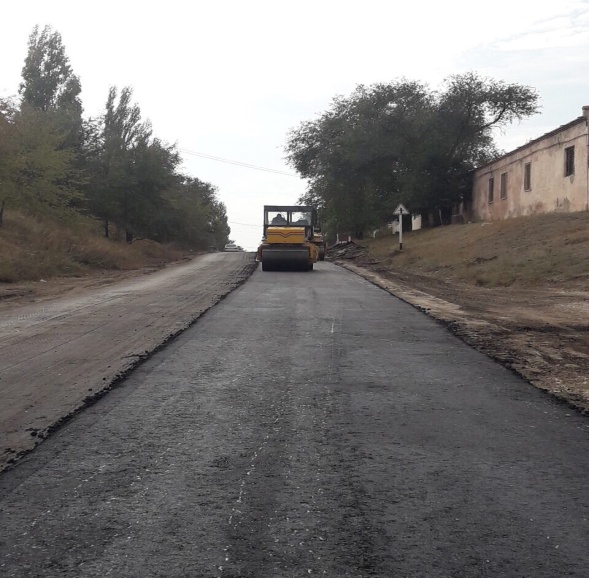 Место реализации: Советский МР.Срок реализации: 2020 год.Ожидаемые результаты от реализации проекта: ремонт автомобильных дорог общего пользования местного значения протяженностью 3,3 км.Общий объем финансирования (прогнозно) – 8,7 млн. рублей. Наименование: соблюдение требований к воздушно-тепловому режиму, капитальный ремонт кровель образовательных учреждений Советского муниципального района Место: 3 образовательных учреждения Советского муниципального района.Срок: 2020 год.	Объём финансовых средств (региональные средства): 15417,1 тыс.рублей.Ожидаемые результаты:  приведение технического состояния объектов образования в соответствие с нормативными требованиями безопасности, санитарными и противопожарными нормами,
создание наиболее благоприятных условий для проведения учебно-образовательного процесса.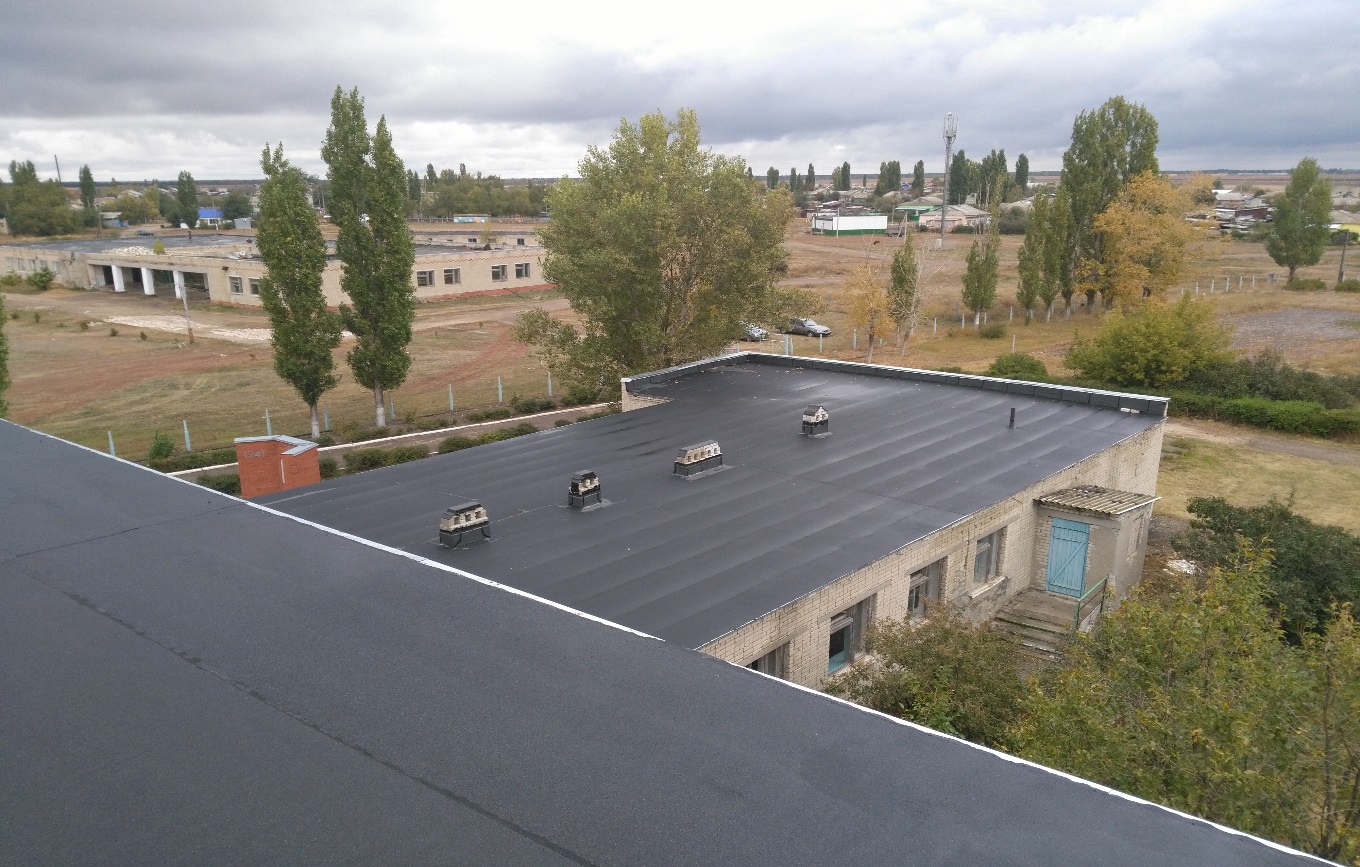 Наименование: установка котла наружного размещения в образовательных учреждениях Советского муниципального района.Место расположения: 3 школы и 2 детских сада Советского муниципального района.Срок: 2020 год.Объём финансовых средств (региональные и муниципальные): 9257,0 тыс.рублей.Ожидаемые результаты: повышение энергетической эффективности, экономия топливно-энергетических ресурсов.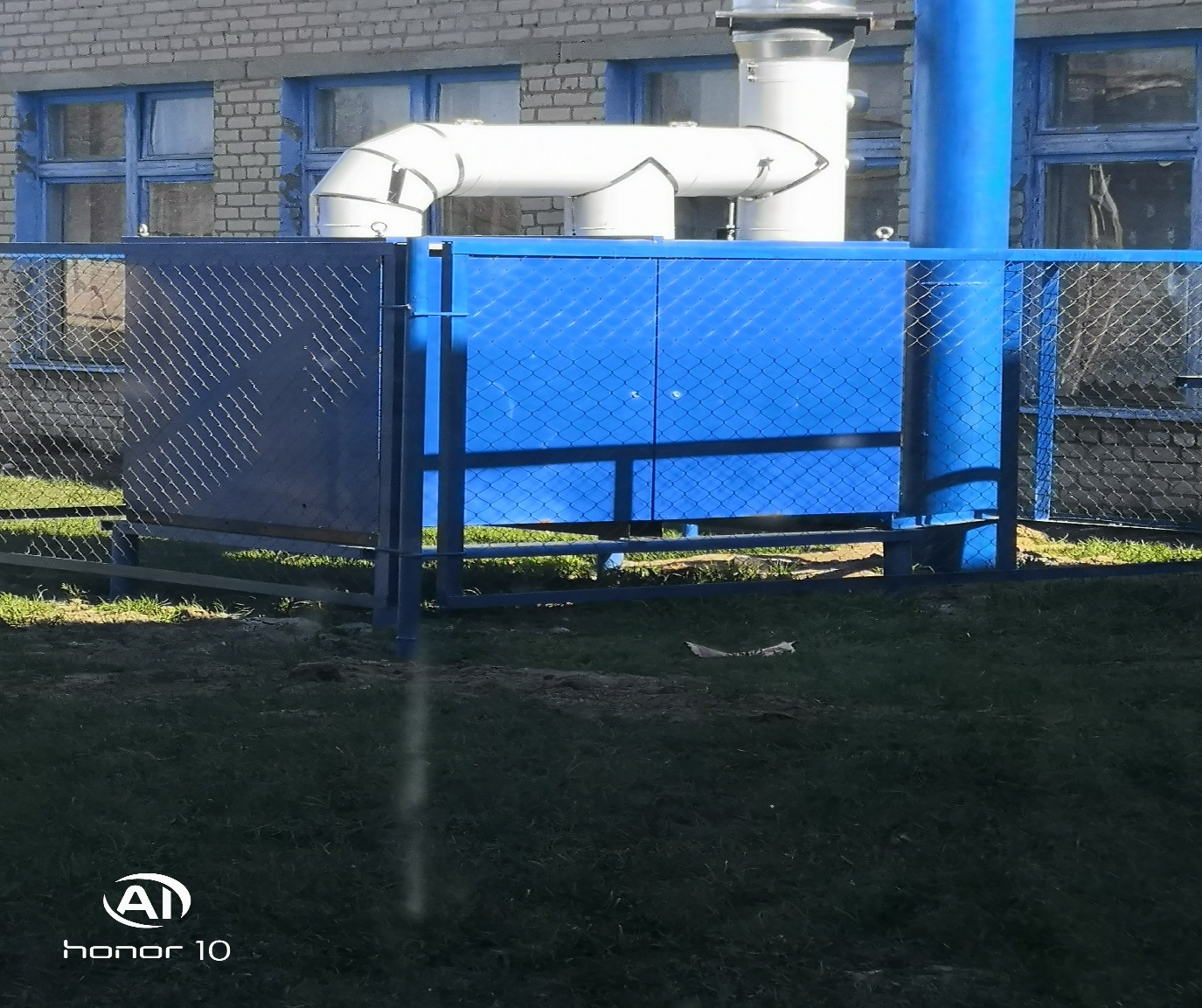  Наименование: капитальный ремонт спортивных залов общеобразовательных учреждений Советского муниципального района.Место расположения: 1 общеобразовательное учреждение Советского муниципального района.Срок: 2020 год.Объём финансовых средств (региональные и муниципальные): 1100,0 тыс.рублей.Ожидаемые результаты: создание наиболее благоприятных условий для проведения учебно-образовательного процесса, занятий физической культурой и спортом.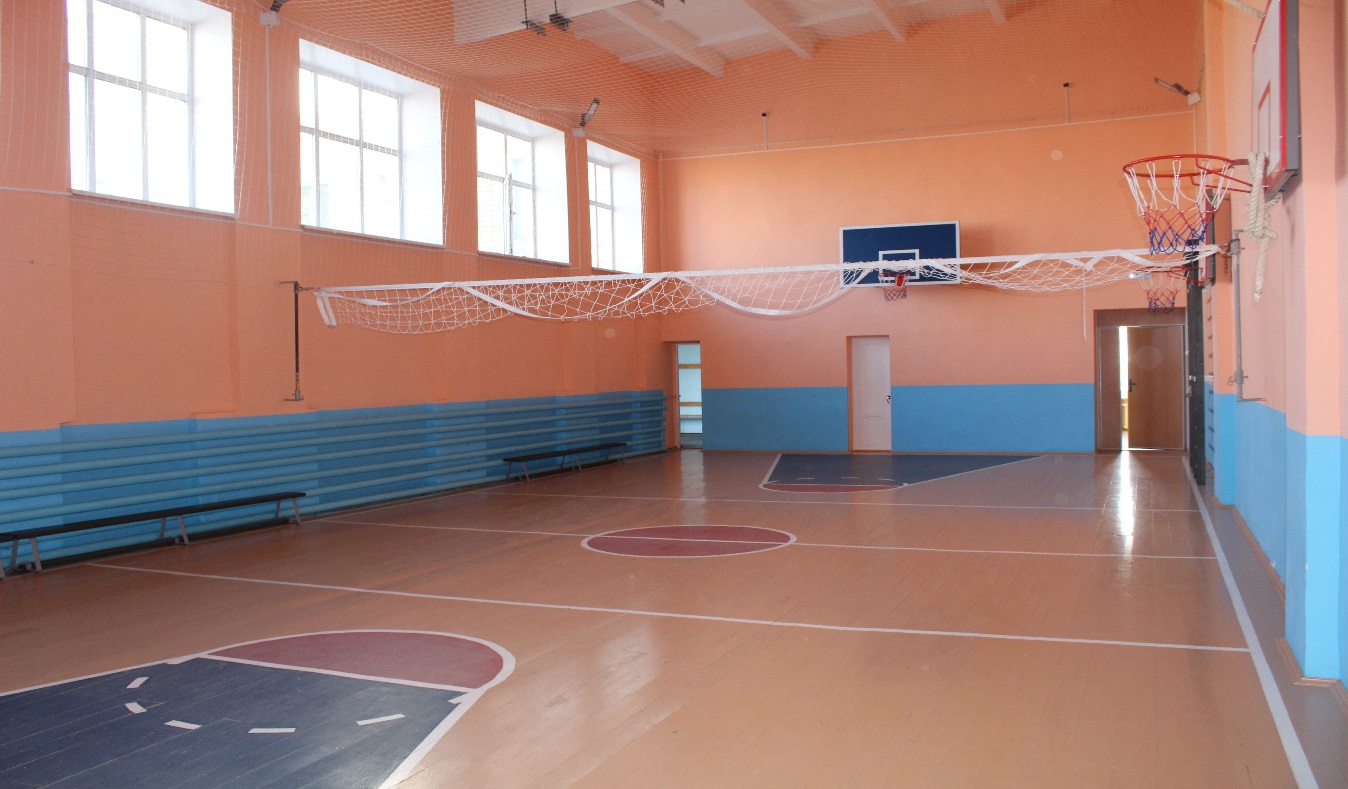  Наименование: открытие центров цифрового и гуманитарного профиля «Точка роста» на базе общеобразовательных учреждений Советского муниципального района.Место расположения: 1 общеобразовательное учреждение Советского муниципального района.Срок: 2020 год.Объём финансовых средств (региональные и муниципальные): 1100,0 тыс.рублей.Ожидаемые результаты: обновление материально-технической базы для формирования у обучающихся современных технологических и гуманитарных навыков.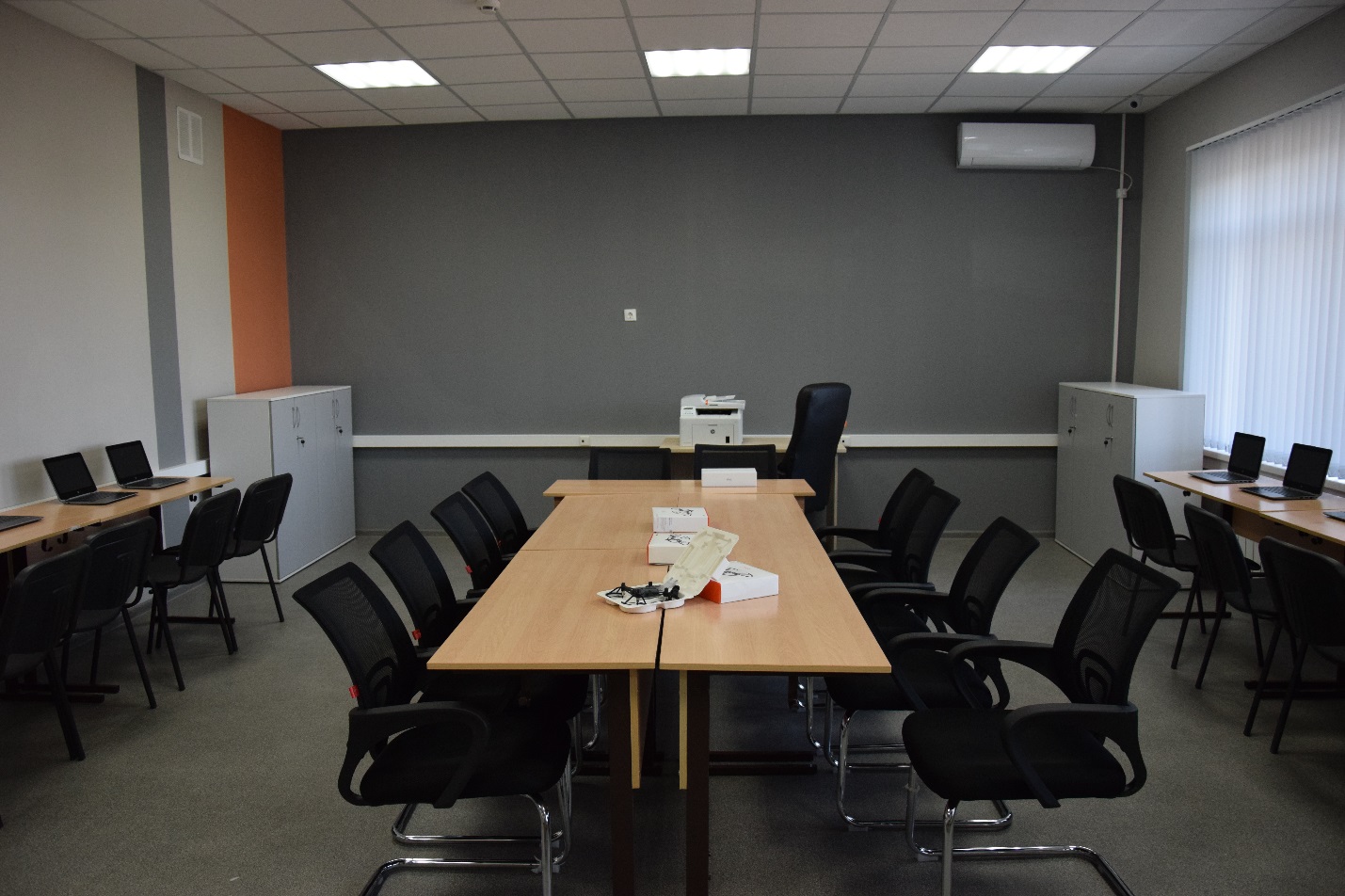 Наименование показателяна 01.01.2019 (отчет)на 01.01.2019 (отчет)на 01.01.2020 (оценка)на 01.01.2020 (оценка)на 01.01.2021на 01.01.2021на 01.01.2022на 01.01.2022на 01.01.2023на 01.01.2023Наименование показателятыс. рублейУдельный вес, в %тыс. рублейУдельный вес, в %тыс. рублейУдельный вес, в %тыс. рублейУдельный вес, в %тыс. рублейУдельный вес, в %Наименование показателятыс. рублейУдельный вес, в %тыс. рублейУдельный вес, в %тыс. рублейУдельный вес, в %тыс. рублейУдельный вес, в %тыс. рублейУдельный вес, в %Муниципальный внутренний долг - всего24 300,0100,024 300,0100,016 000,0100,011 000,0100,06 000,0100,0Бюджетные кредиты, привлеченные в бюджет Советского муниципального района  от других бюджетов бюджетной системы Российской Федерации 24 300,0100,024 300,0100,016 000,0100,011 000,0100,06 000,0100,0Кредиты, полученные  Советским  муниципальным районом  от кредитных организаций0,00,00,00,00,00,0Верхний предел муниципального внутреннего долга24 300,0х24 300,0х16 000,0х11 000,0х6 000,0хв том числе по муниципальным гарантиямхххххПредельный объем муниципального долга24 300,0х24 300,0ххххРасходы на обслуживание муниципального долга27,6х22,9х22,3х17,3х9,9хУровень муниципального долга к налоговым и неналоговым доходамх28,4х29,916,612,66,8